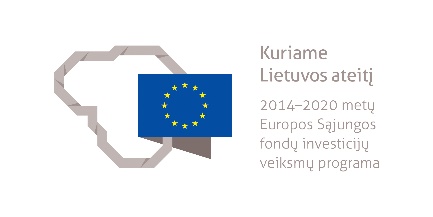 MAISTO (MĖSOS, PIENO, DUONOS) PRAMONĖS DARBUOTOJO MODULINĖ PROFESINIO MOKYMO PROGRAMA____________________________(Programos pavadinimas)Programos valstybinis kodas ir apimtis mokymosi kreditais:M43072101, M44072101 – programa, skirta pirminiam profesiniam mokymui, 60 mokymosi kreditųT43072101 – programa, skirta tęstiniam profesiniam mokymui, 50 mokymosi kreditųKvalifikacijos pavadinimas – maisto (mėsos, pieno, duonos) pramonės darbuotojasKvalifikacijos lygis pagal Lietuvos kvalifikacijų sandarą (LTKS) – IVMinimalus reikalaujamas išsilavinimas kvalifikacijai įgyti:M43072101 – pagrindinis išsilavinimas ir mokymasis vidurinio ugdymo programojeM44072101, T43072101 – vidurinis išsilavinimasReikalavimai profesinei patirčiai (jei taikomi) – nėraŽemės ūkio, miškininkystės ir žuvininkystės ir maisto produktų, gėrimų ir tabako gaminių gamybos sektorinio profesinio komiteto sprendimas: aprobuoti Maisto (mėsos, pieno, duonos) pramonės darbuotojo modulinę profesinio mokymo programą. Sprendimą įteisinančio posėdžio, įvykusio 2015 m. rugpjūčio 25 d., protokolo Nr. ST2-38.1. PROGRAMOS APIBŪDINIMASProgramos paskirtis. Maisto (mėsos, pieno, duonos) pramonės darbuotojo modulinė profesinio mokymo programa skirta kvalifikuotam maisto (mėsos, pieno, duonos) pramonės darbuotojui parengti, kuris gebėtų gaminti duonos ir pyrago gaminius, mėsos ir paukštienos pusgaminius ir gaminius ir pieno gaminius.Būsimo darbo specifika. Asmuo, įgijęs maisto (mėsos, pieno, duonos) pramonės darbuotojo kvalifikaciją, galės dirbti specializuotose maisto (mėsos, pieno, duonos) pramonės įmonėse arba cechuose bei prekybos centrų mėsos, kulinarijos, duonos kepimo bei konditerijos gaminių paruošimo padaliniuose bei kurti savo verslą.2. PROGRAMOS PARAMETRAI3. REKOMENDUOJAMA MODULIŲ SEKA4. REKOMENDACIJOS DĖL PROFESINEI VEIKLAI REIKALINGŲ BENDRŲJŲ GEBĖJIMŲ UGDYMO5. PROGRAMOS STRUKTŪRA, VYKDANT PIRMINĮ IR TĘSTINĮ PROFESĮ MOKYMĄPastabosVykdant pirminį profesinį mokymą asmeniui turi būti sudaromos sąlygos mokytis pagal vidurinio ugdymo programą.Vykdant tęstinį profesinį mokymą asmens ankstesnio mokymosi pasiekimai įskaitomi švietimo ir mokslo ministro nustatyta tvarka.Tęstinio profesinio mokymo programos modulius gali vesti mokytojai, įgiję andragogikos žinių ir turintys tai pagrindžiantį dokumentą arba turintys neformaliojo suaugusiųjų švietimo patirties.Saugaus elgesio ekstremaliose situacijose modulį vedantis mokytojas turi būti baigęs civilinės saugos mokymus pagal Priešgaisrinės apsaugos ir gelbėjimo departamento direktoriaus patvirtintą mokymo programą ir turėti tai pagrindžiantį dokumentą.Darbuotojų saugos ir sveikatos modulį vedantis mokytojas turi būti baigęs darbuotojų saugos ir sveikatos mokymus ir turėti tai pagrindžiantį dokumentą.Tęstinio profesinio mokymo programose darbuotojų saugos ir sveikatos mokymas integruojamas pagal poreikį į kvalifikaciją sudarančioms kompetencijoms įgyti skirtus modulius. Darbuotojų saugos ir sveikatos mokoma pagal Mokinių, besimokančių pagal pagrindinio profesinio mokymo programas, darbuotojų saugos ir sveikatos programos aprašą, patvirtintą Lietuvos Respublikos švietimo ir mokslo ministro 2005 m. rugsėjo 28 d. įsakymu Nr. ISAK-1953 „Dėl Mokinių, besimokančių pagal pagrindinio profesinio mokymo programas, darbuotojų saugos ir sveikatos programos aprašo patvirtinimo“. Darbuotojų saugos ir sveikatos mokymą vedantis mokytojas turi būti baigęs darbuotojų saugos ir sveikatos mokymus ir turėti tai pagrindžiantį dokumentą.6. PROGRAMOS MODULIŲ APRAŠAI6.1. ĮVADINIS MODULISModulio pavadinimas – „Įvadas į profesiją“6.2. KVALIFIKACIJĄ SUDARANČIOMS KOMPETENCIJOMS ĮGYTI SKIRTI MODULIAI6.2.1. Privalomieji moduliaiModulio pavadinimas – „Duonos ir pyrago gaminių gamyba“Modulio pavadinimas – „Mėsos ir paukštienos pusgaminių gamyba“Modulio pavadinimas – „Mėsos ir paukštienos gaminių gamyba“Modulio pavadinimas – „Pieno gaminių gamyba“6.3. PASIRENKAMIEJI MODULIAIModulio pavadinimas – „Šakočių gamyba“Modulio pavadinimas – „Konditerijos gaminių gamyba“Modulio pavadinimas – „Šokolado gaminių gamyba“Modulio pavadinimas – „Kulinarijos gaminių gamyba“6.4. BAIGIAMASIS MODULISModulio pavadinimas – „Įvadas į darbo rinką“ Valstybinis kodasModulio pavadinimasLTKS lygisApimtis mokymosi kreditaisKompetencijosKompetencijų pasiekimą iliustruojantys mokymosi rezultataiĮvadinis modulis (iš viso 1 mokymosi kreditas)Įvadinis modulis (iš viso 1 mokymosi kreditas)Įvadinis modulis (iš viso 1 mokymosi kreditas)Įvadinis modulis (iš viso 1 mokymosi kreditas)Įvadinis modulis (iš viso 1 mokymosi kreditas)Įvadinis modulis (iš viso 1 mokymosi kreditas)4000005Įvadas į profesijąIV1Pažinti profesiją.Apibūdinti maisto (mėsos, pieno, duonos) pramonės darbuotojo profesiją ir jos teikiamas galimybes darbo rinkoje.Suprasti maisto (mėsos, pieno, duonos) pramonės darbuotojo profesinę veiklą, veiklos procesus, funkcijas ir uždavinius.Pademonstruoti jau turimus, neformaliuoju ir (arba) savaiminiu būdu įgytus maisto (mėsos, pieno, duonos) pramonės darbuotojo kvalifikacijai būdingus gebėjimus.Bendrieji moduliai (iš viso 4 mokymosi kreditai)Bendrieji moduliai (iš viso 4 mokymosi kreditai)Bendrieji moduliai (iš viso 4 mokymosi kreditai)Bendrieji moduliai (iš viso 4 mokymosi kreditai)Bendrieji moduliai (iš viso 4 mokymosi kreditai)Bendrieji moduliai (iš viso 4 mokymosi kreditai)4102201Saugus elgesys ekstremaliose situacijoseIV1Saugiai elgtis ekstremaliose situacijose.Išmanyti ekstremalių situacijų tipus, galimus pavojus.Išmanyti saugaus elgesio ekstremaliose situacijose reikalavimus ir instrukcijas, garsinius civilinės saugos signalus.4102105Sąmoningas fizinio aktyvumo reguliavimasIV1Reguliuoti fizinį aktyvumą.Išmanyti fizinio aktyvumo formas.Demonstruoti asmeninį fizinį aktyvumą.Taikyti fizinio aktyvumo formas, atsižvelgiant į darbo specifiką.4102203Darbuotojų sauga ir sveikataIV2Tausoti sveikatą ir saugiai dirbti.Išmanyti darbuotojų saugos ir sveikatos reikalavimus, keliamus darbo vietai.Kvalifikaciją sudarančioms kompetencijoms įgyti skirti moduliai (iš viso 45 mokymosi kreditai)Kvalifikaciją sudarančioms kompetencijoms įgyti skirti moduliai (iš viso 45 mokymosi kreditai)Kvalifikaciją sudarančioms kompetencijoms įgyti skirti moduliai (iš viso 45 mokymosi kreditai)Kvalifikaciją sudarančioms kompetencijoms įgyti skirti moduliai (iš viso 45 mokymosi kreditai)Kvalifikaciją sudarančioms kompetencijoms įgyti skirti moduliai (iš viso 45 mokymosi kreditai)Kvalifikaciją sudarančioms kompetencijoms įgyti skirti moduliai (iš viso 45 mokymosi kreditai)Privalomieji (iš viso 45 mokymosi kreditai)Privalomieji (iš viso 45 mokymosi kreditai)Privalomieji (iš viso 45 mokymosi kreditai)Privalomieji (iš viso 45 mokymosi kreditai)Privalomieji (iš viso 45 mokymosi kreditai)Privalomieji (iš viso 45 mokymosi kreditai)4072107Duonos ir pyrago gaminių gamybaIV10Paruošti darbo vietą duonos ir pyrago gaminių gamybai.Paruošti darbo vietą, technologinius įrenginius, įrankius ir inventorių duonos ir pyrago gaminių gamybai.Saugiai naudoti technologinius įrenginius, įrankius ir inventorių, reikalingus duonos ir pyrago gaminių gamybai.Tvarkyti darbo vietą, įrangą ir inventorių pagal rizikos veiksnių analizės ir svarbių valdymo taškų (RVASVT) sistemos reikalavimus.4072107Duonos ir pyrago gaminių gamybaIV10Paruošti ir apdoroti duonos ir pyrago gaminių žaliavas.Išmanyti duonos ir pyrago gaminių žaliavas.Parinkti žaliavas duonos ir pyrago gaminių gamybai.Apskaičiuoti reikiamą duonos ir pyrago gaminių žaliavų kiekį.Atlikti žaliavų paruošimo duonos ir pyrago gaminių gamybai technologines operacijas.Nustatyti žaliavų duonos ir pyrago gaminiams gaminti kokybę jusliniu būdu.4072107Duonos ir pyrago gaminių gamybaIV10Gaminti duonos ir pyrago gaminius.Klasifikuoti duonos ir pyrago gaminius pagal sudėtį ir gamybos būdus.Apibūdinti duonos ir pyrago gaminių gamybos technologinius procesus.Atlikti duonos ir pyrago gaminių gamybos technologines operacijas.Nustatyti duonos ir pyrago gaminių kokybę jusliniu būdu.Paruošti duonos ir pyrago gaminius realizavimui.4072108Mėsos ir paukštienos pusgaminių gamybaIV10Paruošti darbo vietą mėsos ir paukštienos gamybai.Paruošti darbo vietą, technologinius įrenginius, įrankius ir inventorių mėsos ir paukštienos pusgaminių gamybai.Saugiai naudoti technologinius įrenginius, įrankius ir inventorių, reikalingus mėsos ir paukštienos pusgaminių gamybai.Tvarkyti darbo vietą, įrangą ir inventorių pagal rizikos veiksnių analizės ir svarbių valdymo taškų (RVASVT) sistemos reikalavimus.4072108Mėsos ir paukštienos pusgaminių gamybaIV10Išpjaustyti skerdenas.Išmanyti paukštienos, galvijų, kiaulių skerdenų anatominę sandarą.Išvardyti skerdenų kokybės reikalavimus.Atlikti pirminį paukštienos, galvijų, kiaulių skerdenų ir skerdenėlių sudalinimą.Atlikti paukštienos, galvijų, kiaulių skerdenų paruošimo technologines operacijas (iškaulinimas, išpjaustymas, išgyslinimas ir kt.).4072108Mėsos ir paukštienos pusgaminių gamybaIV10Paruošti ir apdoroti mėsos ir paukštienos pusgaminių žaliavas.Išmanyti mėsos ir paukštienos pusgaminių žaliavas.Parinkti žaliavas mėsos ir paukštienos pusgaminių gamybai.Apskaičiuoti reikiamą mėsos ir paukštienos pusgaminių žaliavų kiekį.Atlikti žaliavų paruošimo mėsos ir paukštienos gaminių gamybai technologines operacijas.Nustatyti žaliavų mėsos ir paukštienos pusgaminiams gaminti kokybę jusliniu būdu.4072108Mėsos ir paukštienos pusgaminių gamybaIV10Gaminti mėsos ir paukštienos pusgaminius.Klasifikuoti mėsos ir paukštienos pusgaminius pagal naudojamas žaliavas ir gamybos būdus.Apibūdinti mėsos ir paukštienos pusgaminių gamybos technologinius procesus.Pagaminti stambiagabalius, porcijinius, smulkiagabalius, maltos kiaulienos ir paukštienos pusgaminius.Nustatyti mėsos ir paukštienos pusgaminių kokybę jusliniu būdu.Paruošti mėsos ir paukštienos pusgaminius realizavimui.4072109Mėsos ir paukštienos gaminių gamybaIV15Paruošti darbo vietą mėsos ir paukštienos gaminių gamybai.Paruošti darbo vietą, technologinius įrenginius, įrankius ir inventorių mėsos ir paukštienos gaminių gamybai.Saugiai naudoti technologinius įrenginius, įrankius ir inventorių, reikalingus mėsos ir paukštienos gaminių gamybai.Tvarkyti darbo vietą, įrangą ir inventorių pagal rizikos veiksnių analizės ir svarbių valdymo taškų (RVASVT) sistemos reikalavimus.4072109Mėsos ir paukštienos gaminių gamybaIV15Paruošti ir apdoroti mėsos ir paukštienos gaminių žaliavas.Išmanyti mėsos ir paukštienos gaminių žaliavas.Parinkti žaliavas mėsos ir paukštienos gaminių gamybai.Apskaičiuoti reikiamą mėsos ir paukštienos gaminių žaliavų kiekį.Atlikti žaliavų paruošimo mėsos ir paukštienosNustatyti žaliavų mėsos ir paukštienos gaminiams gaminti kokybę jusliniu būdu.4072109Mėsos ir paukštienos gaminių gamybaIV15Gaminti mėsos ir paukštienos gaminius.Klasifikuoti dešras ir kitus mėsos ir paukštienos gaminius pagal naudojamas žaliavas, terminio apdorojimo būdus.Apibūdinti mėsos ir paukštienos gaminių gamybos technologinius procesus.Pagaminti termiškai apdorotus ir neapdorotus mėsos ir paukštienos gaminius.Nustatyti mėsos ir paukštienos gaminių kokybę jusliniu būdu.Paruošti mėsos ir paukštienos gaminius realizavimui.Įpakuoti ir paženklinti mėsos gaminius pagal teisės aktų reikalavimus.4072110Pieno gaminių gamybaIV10Paruošti darbo vietą pieno gaminių gamybai.Paruošti darbo vietą, technologinius įrenginius, įrankius ir inventorių pieno gaminių gamybai.Saugiai naudoti technologinius įrenginius, įrankius ir inventorių, reikalingus pieno gaminių gamybai.Tvarkyti darbo vietą, įrangą ir inventorių pagal rizikos veiksnių analizės ir svarbių valdymo taškų (RVASVT) sistemos reikalavimus.4072110Pieno gaminių gamybaIV10Atlikti pirminį pieno paruošimą ir apdorojimą.Išmanyti pieno gaminių žaliavas.Paaiškinti žaliavinio pieno priėmimo reikalavimus ir apibūdinti kokybės rodiklius.Apibūdinti pieno apdorojimo technologinius procesus.Atlikti pirminį mechaninį ir šiluminį pieno apdorojimą.Nustatyti pieno ir žaliavų pieno gaminiams gaminti kokybę jusliniu būdu.4072110Pieno gaminių gamybaIV10Gaminti pieno gaminius.Klasifikuoti pieno gaminius.Apibūdinti pieno gaminių gamybos technologinius procesus.Parinkti ir paruošti pieno gaminių žaliavas.Atlikti pieno gaminių gamybos technologines operacijas.Nustatyti pieno gaminių kokybę jusliniu būdu.Paruošti pieno gaminius realizavimui.Pasirenkamieji moduliai (iš viso 5 mokymosi kreditai)Pasirenkamieji moduliai (iš viso 5 mokymosi kreditai)Pasirenkamieji moduliai (iš viso 5 mokymosi kreditai)Pasirenkamieji moduliai (iš viso 5 mokymosi kreditai)Pasirenkamieji moduliai (iš viso 5 mokymosi kreditai)Pasirenkamieji moduliai (iš viso 5 mokymosi kreditai)4101381Šakočių gamybaIV5Parinkti, paruošti ir apskaičiuoti šakočiams kepti reikalingas žaliavas pagal receptūras.Išmanyti šakočiams gaminti naudojamų maisto produktų ir žaliavų savybes, laikymo sąlygas.Apskaičiuoti šakočių žaliavų kiekį pagal technologijos korteles.Atlikti šakočių žaliavų pirminio paruošimo operacijas.4101381Šakočių gamybaIV5Maišyti šakočių tešlą ir kepti šakočius.Išmanyti šakočių kokybės reikalavimus, laikymo sąlygas ir terminus.Užmaišyti šakočių tešlą.Tinkamai paruošti ir naudoti šakočių kepimo įrangą ir priedus.Iškepti šakočius.Nustatyti gaminių kokybę.4072111Konditerijos gaminių gamybaIV5Paruošti ir apdoroti konditerijos gaminių žaliavas.Išmanyti konditerijos gaminių žaliavas.Apskaičiuoti reikiamą konditerijos gaminių žaliavų kiekį.Atlikti žaliavų paruošimo konditerijos gaminių gamybai technologines operacijas.4072111Konditerijos gaminių gamybaIV5Gaminti konditerijos gaminius.Išmanyti konditerijos gaminių gamybos reikalavimus, laikymo sąlygas ir realizavimo terminus.Klasifikuoti konditerijos pusgaminius ir gaminius.Pagaminti konditerijos pusgaminius.Atlikti konditerijos gaminių gamybos technologines operacijas.Nustatyti konditerijos gaminių kokybę jusliniu būdu.Paruošti konditerijos gaminius realizavimui.4072112Šokolado gaminių gamybaIV5Paruošti ir apdoroti šokolado gaminių žaliavas.Išmanyti šokolado gaminių žaliavas.Apskaičiuoti reikiamą šokolado gaminių žaliavų kiekį.Paruošti šokoladą.Paruošti kitas žaliavas šokolado gaminių gamybai.4072112Šokolado gaminių gamybaIV5Gaminti šokolado gaminius.Išmanyti šokolado gaminių gamybos reikalavimus, laikymo sąlygas ir realizavimo terminus.Pagaminti šokolado gaminių įdarus.Atlikti šokolado gaminių gamybos technologines operacijas.Nustatyti šokolado gaminių kokybę jusliniu būdu.Paruošti šokolado gaminius realizavimui.4072113Kulinarijos gaminių gamybaIV5Paruošti ir apdoroti kulinarijos gaminių žaliavas.Išmanyti kulinarijos gaminių žaliavas.Apskaičiuoti reikiamą kulinarijos gaminių žaliavų kiekį.Atlikti žaliavų paruošimo kulinarijos gaminių gamybai technologines operacijas.4072113Kulinarijos gaminių gamybaIV5Gaminti kulinarijos gaminius.Išmanyti kulinarijos gaminių gamybos reikalavimus, laikymo sąlygas ir realizavimo terminus.Klasifikuoti kulinarijos pusgaminius ir gaminius.Apibūdinti kulinarijos gaminių gamybos technologinius procesus.Paruošti pusgaminius kulinarijos gaminių gamybai.Atlikti kulinarijos gaminių gamybos technologines operacijas.Nustatyti kulinarijos gaminių kokybę jusliniu būdu.Paruošti kulinarijos gaminius realizavimui.Baigiamasis modulis (iš viso 5 mokymosi kreditai)Baigiamasis modulis (iš viso 5 mokymosi kreditai)Baigiamasis modulis (iš viso 5 mokymosi kreditai)Baigiamasis modulis (iš viso 5 mokymosi kreditai)Baigiamasis modulis (iš viso 5 mokymosi kreditai)Baigiamasis modulis (iš viso 5 mokymosi kreditai)4000004Įvadas į darbo rinkąIV5Formuoti darbinius įgūdžius realioje darbo vietoje.Įsivertinti ir realioje darbo vietoje demonstruoti įgytas kompetencijas.Susipažinti su būsimo darbo specifika ir adaptuotis realioje darbo vietoje.Įsivertinti asmenines integracijos į darbo rinką galimybes.Valstybinis kodasModulio pavadinimasLTKS lygisApimtis mokymosi kreditaisAsmens pasirengimo mokytis modulyje reikalavimai (jei taikoma)4000005Įvadas į profesijąIV1Netaikoma4102203Darbuotojų sauga ir sveikataIV2Netaikoma4072107Duonos ir pyrago gaminių gamybaIV10Netaikoma4072108Mėsos ir paukštienos pusgaminių gamybaIV10Netaikoma4072109Mėsos ir paukštienos gaminių gamybaIV15Netaikoma4072110Pieno gaminių gamybaIV10Netaikoma4000004Įvadas į darbo rinkąIV5Baigti visi privalomieji maisto (mėsos, pieno, duonos) pramonės darbuotojo kvalifikaciją atitinkančioms kompetencijoms įgyti skirti moduliai.Bendrieji gebėjimaiBendrųjų gebėjimų pasiekimą iliustruojantys mokymosi rezultataiBendravimas gimtąja kalbaRašyti gyvenimo aprašymą, motyvacinį laišką, prašymą, ataskaitą, elektroninį laišką.Parengti darbo planą.Bendrauti vartojant profesinę terminiją.Bendravimas užsienio kalbomisBendrauti profesine užsienio kalba darbinėje aplinkoje.Rašyti gyvenimo aprašymą, motyvacinį laišką, prašymą, elektroninį laišką.Įvardyti maisto produktus, žaliavas, gaminius, įrenginius ir inventorių užsienio kalba.Skaityti receptūras užsienio kalba.Matematiniai gebėjimai ir pagrindiniai gebėjimai mokslo ir technologijų srityseModifikuoti receptus.Apibūdinti matavimo vienetus.Atlikti svorio ir kiekio skaičiavimus.Naudoti technologinę įrangą gaminant duonos ir pyrago gaminius.Skaitmeninis raštingumasNaudoti kompiuterinę skaičiuoklę gaminių apskaičiuoti gaminių žaliavas.Atlikti informacijos paiešką internete.Rinkti ir saugoti reikalingą informaciją.Dokumentuoti darbų aplankus.Naudoti programinę įrangą darbo vietoje.Paruošti gaminio ar darbo pristatymą kompiuterine programa, naudotis vaizdų grafinio apdorojimo programa.Mokymasis mokytisĮsivertinti turimas žinias ir gebėjimus.Organizuoti savo mokymąsi.Pritaikyti turimas žinias ir gebėjimus dirbant individualiai ir kolektyve.Parengti profesinio tobulėjimo planą.Socialiniai ir pilietiniai gebėjimaiValdyti savo psichologines būsenas, pojūčius ir savybes.Spręsti psichologines krizines situacijas.Pagarbiai elgtis su kolegomis.Gerbti save, kitus, savo šalį ir jos tradicijas.Iniciatyva ir verslumasSuprasti įmonės veiklos koncepciją, verslo aplinką.Išmanyti verslo kūrimo galimybes.Įvertinti naujas (rinkos) galimybes, pasitelkiant intuiciją, kūrybiškumą ir analitinius gebėjimus.Dirbti savarankiškai, planuoti savo laiką.Kultūrinis sąmoningumas ir raiškaPažinti įvairių šalies regionų švenčių tradicijas ir papročius, etnografinį maisto gaminių paveldą.Pažinti įvairių šalių estetinius idealus ir skonį.Lavinti estetinį požiūrį į aplinką.Kvalifikacija – maisto (mėsos, pieno, duonos) pramonės darbuotojas, LTKS lygis IVKvalifikacija – maisto (mėsos, pieno, duonos) pramonės darbuotojas, LTKS lygis IVProgramos, skirtos pirminiam profesiniam mokymui, struktūraProgramos, skirtos tęstiniam profesiniam mokymui, struktūraĮvadinis modulis (iš viso 1 mokymosi kreditas)Įvadas į profesiją, 1 mokymosi kreditas.Įvadinis modulis (0 mokymosi kreditų)–Bendrieji moduliai (iš viso 4 mokymosi kreditai)Saugus elgesys ekstremaliose situacijose, 1 mokymosi kreditas.Sąmoningas fizinio aktyvumo reguliavimas, 1 mokymosi kreditas.Darbuotojų sauga ir sveikata, 2 mokymosi kreditai.Bendrieji moduliai (0 mokymosi kreditų)–Kvalifikaciją sudarančioms kompetencijoms įgyti skirti moduliai (iš viso 45 mokymosi kreditai)Duonos ir pyrago gaminių gamyba, 10 mokymosi kreditų.Mėsos ir paukštienos pusgaminių gamyba, 10 mokymosi kreditų.Mėsos ir paukštienos gaminių gamyba, 15 mokymosi kreditų.Pieno gaminių gamyba, 10 mokymosi kreditų.Kvalifikaciją sudarančioms kompetencijoms įgyti skirti moduliai (iš viso 45 mokymosi kreditai)Duonos ir pyrago gaminių gamyba, 10 mokymosi kreditų.Mėsos ir paukštienos pusgaminių gamyba, 10 mokymosi kreditų.Mėsos ir paukštienos gaminių gamyba, 15 mokymosi kreditų.Pieno gaminių gamyba, 10 mokymosi kreditų.Pasirenkamieji moduliai (iš viso 5 mokymosi kreditai)Šakočių gamyba, 5 mokymosi kreditai.Konditerijos gaminių gamyba, 5 mokymosi kreditai.Šokolado gaminių gamyba, 5 mokymosi kreditai.Kulinarijos gaminių gamyba, 5 mokymosi kreditai.Pasirenkamieji moduliai (0 mokymosi kreditų)–Baigiamasis modulis (iš viso 5 mokymosi kreditai)Įvadas į darbo rinką, 5 mokymosi kreditai.Baigiamasis modulis (iš viso 5 mokymosi kreditai)Įvadas į darbo rinką, 5 mokymosi kreditaiValstybinis kodas40000054000005Modulio LTKS lygisIVIVApimtis mokymosi kreditais11KompetencijosMokymosi rezultataiRekomenduojamas turinys mokymosi rezultatams pasiekti1. Pažinti profesiją.1.1. Apibūdinti maisto (mėsos, pieno, duonos) pramonės darbuotojo profesiją ir jos teikiamas galimybes darbo rinkoje.Tema. Maisto (mėsos, pieno, duonos) pramonės darbuotojo profesija, jos specifika ir galimybės darbo rinkojeMaisto (mėsos, pieno, duonos) pramonės darbuotojo darbo vietaMaisto (mėsos, pieno, duonos) pramonės darbuotojo darbo specifikaMaisto (mėsos, pieno, duonos) pramonės darbuotojo profesijos samprataAsmeninės savybės, reikalingos maisto (mėsos, pieno, duonos) pramonės darbuotojo profesijaiMaisto (mėsos, pieno, duonos) pramonės darbuotojo profesinės galimybės1. Pažinti profesiją.1.2. Suprasti maisto (mėsos, pieno, duonos) pramonės darbuotojo profesinę veiklą, veiklos procesus, funkcijas ir uždavinius.Tema. Maisto (mėsos, pieno, duonos) pramonės darbuotojo veiklos procesai, funkcijos ir uždaviniaiMaisto (mėsos, pieno, duonos) pramonės darbuotojo veiklos procesai, funkcijos ir uždaviniai, atliekami skirtingose virėjo darbo vietoseGeros higienos praktikos taisyklėsTeisės aktai, reglamentuojantys maisto (mėsos, pieno, duonos) pramonės darbuotojo profesinę veiklą1. Pažinti profesiją.1.3. Pademonstruoti jau turimus, neformaliuoju ir (arba) savaiminiu būdu įgytus maisto (mėsos, pieno, duonos) pramonės darbuotojo kvalifikacijai būdingus gebėjimus.Tema. Maisto pramonės darbuotojo modulinė profesinio mokymo programaMokymo programos tikslai bei uždaviniaiMokymosi formos ir metodai, mokymosi pasiekimų įvertinimo kriterijai, mokymosi įgūdžių demonstravimo formos (metodai)Klausimų, kurie iškilo analizuojant mokymo programą, formulavimas diskusijai (ko nesupratau ir dar norėčiau paklausti apie mokymąsi)Individualūs mokymosi planaiTema. Turimų gebėjimų, įgytų savaiminiu ar neformaliuoju būdu, vertinimas ir lygių nustatymasTurimų gebėjimų savaiminio ar neformaliojo įvertinimo būdaiSavaiminiu ar neformaliuoju būdu įgytų gebėjimų vertinimasMokymosi pasiekimų vertinimo kriterijaiSiūlomas įvadinio modulio įvertinimas – įskaityta (neįskaityta).Siūlomas įvadinio modulio įvertinimas – įskaityta (neįskaityta).Reikalavimai mokymui skirtiems metodiniams ir materialiesiems ištekliamsMokymo(si) medžiaga:Maisto (mėsos, pieno, duonos) pramonės darbuotojo modulinė profesinio mokymo programaTestas turimiems gebėjimams vertintiTeisės aktai, reglamentuojantys darbuotojų saugos ir sveikatos reikalavimusTeisės aktai, reglamentuojantys maisto (mėsos, pieno, duonos) pramonės darbuotojo profesinę veikląGeros higienos praktikos taisyklėsMokymo (si) priemonės:Techninės priemonės mokymo (si) medžiagai iliustruoti, vizualizuoti, pristatytiMokymo(si) medžiaga:Maisto (mėsos, pieno, duonos) pramonės darbuotojo modulinė profesinio mokymo programaTestas turimiems gebėjimams vertintiTeisės aktai, reglamentuojantys darbuotojų saugos ir sveikatos reikalavimusTeisės aktai, reglamentuojantys maisto (mėsos, pieno, duonos) pramonės darbuotojo profesinę veikląGeros higienos praktikos taisyklėsMokymo (si) priemonės:Techninės priemonės mokymo (si) medžiagai iliustruoti, vizualizuoti, pristatytiReikalavimai teorinio ir praktinio mokymo vietaiKlasė ar kita mokymuisi pritaikyta patalpa su techninėmis priemonėmis (kompiuteriu, vaizdo projektoriumi) mokymo(si) medžiagai pateikti.Klasė ar kita mokymuisi pritaikyta patalpa su techninėmis priemonėmis (kompiuteriu, vaizdo projektoriumi) mokymo(si) medžiagai pateikti.Reikalavimai mokytojų dalykiniam pasirengimui (dalykinei kvalifikacijai)Modulį gali vesti mokytojas, turintis:1) Lietuvos Respublikos švietimo įstatyme ir Reikalavimų mokytojų kvalifikacijai apraše, patvirtintame Lietuvos Respublikos švietimo ir mokslo ministro 2014 m. rugpjūčio 29 d. įsakymu Nr. V-774 „Dėl Reikalavimų mokytojų kvalifikacijai aprašo patvirtinimo“, nustatytą išsilavinimą ir kvalifikaciją;2) turintis maisto (mėsos, pieno, duonos) pramonės darbuotojo ar lygiavertę kvalifikaciją (išsilavinimą) arba ne mažesnę kaip 3 metų maisto pramonės darbuotojo profesinės veiklos patirtį.Modulį gali vesti mokytojas, turintis:1) Lietuvos Respublikos švietimo įstatyme ir Reikalavimų mokytojų kvalifikacijai apraše, patvirtintame Lietuvos Respublikos švietimo ir mokslo ministro 2014 m. rugpjūčio 29 d. įsakymu Nr. V-774 „Dėl Reikalavimų mokytojų kvalifikacijai aprašo patvirtinimo“, nustatytą išsilavinimą ir kvalifikaciją;2) turintis maisto (mėsos, pieno, duonos) pramonės darbuotojo ar lygiavertę kvalifikaciją (išsilavinimą) arba ne mažesnę kaip 3 metų maisto pramonės darbuotojo profesinės veiklos patirtį.Valstybinis kodas40721074072107Modulio LTKS lygisIVIVApimtis mokymosi kreditais1010KompetencijosMokymosi rezultataiRekomenduojamas turinys mokymosi rezultatams pasiekti1. Paruošti darbo vietą duonos ir pyrago gaminių gamybai.1.1. Paruošti darbo vietą, technologinius įrenginius, įrankius ir inventorių duonos ir pyrago gaminių gamybai.Tema. Maisto saugos užtikrinimas pagal geros higienos praktikos taisyklesMaisto saugos principaiGeros higienos praktikos taisyklėsTema. Patalpų paruošimasPatalpų atitiktis maisto tvarkymo įstatymais numatytus reikalavimusDuonos ir pyrago kepinių gamybos žaliavų sandėliavimo patalposTema. Patalpų ir įrangos dezinfekavimasValymo ir dezinfekavimo medžiagosPatalpų valymas ir dezinfekavimasĮrangos, inventoriaus valymas ir dezinfekavimas1. Paruošti darbo vietą duonos ir pyrago gaminių gamybai.1.2. Saugiai naudoti technologinius įrenginius, įrankius ir inventorių, reikalingus duonos ir pyrago gaminių gamybai.Tema. Technologiniai įrenginiai, įrankiai, inventorius duonos ir pyrago kepiniams gamintiTechnologiniai įrenginiai, įrankiai ir inventorius pagal technologinį gamybos procesą ir gamybos apimtįTema. Saugus darbas technologiniais įrenginiais, įrankiais, inventoriumiTechnologinių įrenginių, įrankių ir inventoriaus paruošimas darbuiTechnologinių įrenginių, įrankių ir inventoriaus naudojimo instrukcijosSaugus darbas technologiniais įrenginiais, įrankiais, inventoriumi1. Paruošti darbo vietą duonos ir pyrago gaminių gamybai.1.3. Tvarkyti darbo vietą, įrangą ir inventorių pagal rizikos veiksnių analizės ir svarbių valdymo taškų (RVASVT) sistemos reikalavimus.Tema. Maisto tvarkymas ir maisto saugaRizikos veiksnių analizės ir svarbiųjų valdymo taškų (RVASVT) sistemaGeros higienos praktikos taisyklėsAsmens higienaTema. Darbo vietos, įrangos ir inventoriaus tvarkymasTechnologinių įrenginių, įrankių ir inventoriaus sutvarkymas po darbo2. Paruošti ir apdoroti duonos ir pyrago gaminių žaliavas. 2.1. Išmanyti duonos ir pyrago gaminių žaliavas.Tema. Duonos ir pyrago kepinių gamybai naudojamos žaliavos ir medžiagosPagrindinės duonos ir pyrago kepinių gamyboje naudojamos žaliavosPapildomos duonos ir pyrago kepinių gamyboje naudojamos žaliavosKitos duonos ir pyrago kepinių gamyboje leidžiamos naudoti žaliavos ir maisto priedaiTema. Duonos ir pyrago kepinių gamybai naudojamų žaliavų ir medžiagų atitiktis teisės aktuose nustatytiems kokybės ir saugos reikalavimamsLietuvos Respublikos maisto įstatymas, higienos normos, Europos Parlamento ir Tarybos reglamentaiŽaliavos kokybės ir saugos rodikliaiTema. Žaliavų technologinės savybėsŽaliavos poveikis tešlos būklei ir duonos kokybės rodikliamsTema. Žaliavų maistinė vertė2. Paruošti ir apdoroti duonos ir pyrago gaminių žaliavas. 2.2. Parinkti žaliavas duonos ir pyrago gaminių gamybai.Tema. Žaliavų ir medžiagų priėmimas ir laikymasTema. Žaliavų parinkimasDuonos ir pyrago kepinių gamybos ir tvarkymo (technologijos) instrukcijosPagrindinės žaliavosŽaliavos, naudojamos technologijos instrukcijoje nurodytais kiekiais, reikalingais būdingoms duonos ir pyrago kepinių juslinėms savybėms pasiekti ar maistinei vertei didinti2. Paruošti ir apdoroti duonos ir pyrago gaminių žaliavas. 2.3. Apskaičiuoti reikiamą duonos ir pyrago gaminių žaliavų kiekį.Tema. Žaliavų kiekis duonos ir pyrago gaminiams gamintiŽaliavų naudojimo normosŽaliavų kiekio apskaičiavimas naudojantis technologijos instrukcijomis (kortelėmis)2. Paruošti ir apdoroti duonos ir pyrago gaminių žaliavas. 2.4. Atlikti žaliavų paruošimo duonos ir pyrago gaminių gamybai technologines operacijas.Tema. Maisto saugos užtikrinimas pagal geros higienos praktikos taisyklesMaisto saugos principaiGeros higienos praktikos taisyklėsTema. Žaliavų paruošimas duonos ir pyrago kepinių pusgaminių gaminimuiTechnologiniai įrenginiai, įrankiai ir inventorius žaliavoms paruoštiŽaliavų paruošimo technologinės operacijosŽaliavų pirminis apdorojimas, svėrimas, dozavimas2. Paruošti ir apdoroti duonos ir pyrago gaminių žaliavas. 2.5. Nustatyti žaliavų duonos ir pyrago gaminiams gaminti kokybę jusliniu būdu.Tema. Žaliavų kokybėŽaliavų kokybės nustatymo būdai, rodikliaiŽaliavų pakuočių ženklinimasŽaliavų šviežumo ir gedimo požymiaiŽaliavų kokybės nustatymas jusliniu būdu3. Gaminti duonos ir pyrago gaminius.3.1. Klasifikuoti duonos ir pyrago gaminius pagal sudėtį ir gamybos būdus.Tema. Duonos ir pyrago kepinių apibrėžtis, klasifikacijaDuonos ir pyrago kepinių sąvokosDuonos ir pyrago kepinių klasifikavimas pagal gamybos būdą ir sudėtįDuonos ir pyrago kepinių skirstymas į rūšis pagal gamybai naudojamų grūdų produktų rūšį ir kiekį3. Gaminti duonos ir pyrago gaminius.3.2. Apibūdinti duonos ir pyrago gaminių gamybos technologinius procesus.Tema. Bendrieji technologiniai reikalavimaiDuonos ir pyrago kepinių, jų pusgaminių ir jų gamybai vartojamų žaliavų bei medžiagų tvarkymasProdukto saugos užtikrinimasPagaminto kepinio atitikimas Duonos ir pyrago kepinių apibūdinimo, gamybos ir prekinio pateikimo techninio reglamento ir kitų Lietuvos Respublikoje galiojančių teisės aktų bei kitų norminių dokumentų nuostatasTema. Gamybos proceso kontrolėDuonos ir pyrago kepinių gamybos ir kiti tvarkymo procesai3. Gaminti duonos ir pyrago gaminius.3.3. Atlikti duonos ir pyrago gaminių gamybos technologines operacijas.Tema. Duonos ir pyrago kepinių gamybos technologinės operacijosŽaliavų paruošimas ir dozavimasTešlos paruošimasRauginimasTešlos dalijimas ir formavimasTešlos kildymasKepimasAtšaldymas3. Gaminti duonos ir pyrago gaminius.3.4. Nustatyti duonos ir pyrago gaminių kokybę jusliniu būdu.Tema. Duonos ir pyrago kepinių jusliniai rodikliaiDuonos ir pyrago kepinių jusliniai rodikliai, jų charakteristika ir normosJuslinių rodiklių nustatymasPyrago kepinių fizikiniai ir cheminiai rodikliai, normosTema. Pusgaminių kokybės kontrolėTema. Gaminių kokybės kontrolėTema. Duonos ir pyrago kepinių defektai3. Gaminti duonos ir pyrago gaminius.3.5. Paruošti duonos ir pyrago gaminius realizavimui.Tema. Duonos ir pyrago kepinių laikymo sąlygos ir realizavimo terminaiDuonos ir pyrago kepinių laikymo sąlygosDuonos ir pyrago kepinių realizavimo terminaiTema. Duonos ir pyrago kepinių prekinis pateikimasDuonos ir pyrago kepinių apibūdinimo, gamybos ir prekinio pateikimo techninis reglamentasDuonos ir pyrago kepinių ženklinimasDuonos ir pyrago kepinių siuntos saugos ir kokybės patvirtinimo dokumentaiTema. Duonos ir pyrago kepinių fasavimas ir pakavimasDuonos ir pyrago kepinių fasavimo ir pakavimo būdaiPakavimo medžiagos ir taraFasuotų duonos ir pyrago kepinių atitikimas Fasuotų produktų kiekio ir matavimo indų kontrolės techniniam reglamentuiDuonos ir pyrago kepinių laikymas ir gabenimasMokymosi pasiekimų vertinimo kriterijaiPasirūpinta tinkama ir tvarkinga išvaizda, dėvėti švarūs ir tinkami darbo drabužiais ir apavas. Dirbant laikytasi asmens higienos reikalavimų, darbo poza atitiko ergonominius reikalavimus. Savarankiškai paruošta darbo vieta konkrečiam duonos ir pyrago gaminių pusgaminių ir duonos ir pyrago gaminių gaminimo technologiniam procesui atlikti.Laikantis darbuotojų saugos ir sveikatos reikalavimų, geros higienos praktikos taisyklių, paruošti ir eksploatuoti įrenginiai, įrankiai bei inventorius.Laikantis geros higienos praktikos, darbuotojų saugos ir sveikatos reikalavimų, parinktos ir paruoštos žaliavos.Naudojant technologijos instrukcijas, apskaičiuoti žaliavų kiekiai duonos ir pyrago kepiniams gaminti.Duonos ir pyrago kepinių pusgaminiai ir duonos ir pyrago kepiniams pagaminti pagal technologijos instrukcijas, laikantis gamybos proceso nuoseklumo, jusliniu būdu įvertinta jų kokybė. Duonos ir pyrago kepiniai tinkamai paruošti realizavimui.Pagal rizikos veiksnių analizės ir svarbių valdymo taškų (RVASVT) sistemos reikalavimus ir geros higienos praktikos taisykles sutvarkyta darbo vieta.Pasirūpinta tinkama ir tvarkinga išvaizda, dėvėti švarūs ir tinkami darbo drabužiais ir apavas. Dirbant laikytasi asmens higienos reikalavimų, darbo poza atitiko ergonominius reikalavimus. Savarankiškai paruošta darbo vieta konkrečiam duonos ir pyrago gaminių pusgaminių ir duonos ir pyrago gaminių gaminimo technologiniam procesui atlikti.Laikantis darbuotojų saugos ir sveikatos reikalavimų, geros higienos praktikos taisyklių, paruošti ir eksploatuoti įrenginiai, įrankiai bei inventorius.Laikantis geros higienos praktikos, darbuotojų saugos ir sveikatos reikalavimų, parinktos ir paruoštos žaliavos.Naudojant technologijos instrukcijas, apskaičiuoti žaliavų kiekiai duonos ir pyrago kepiniams gaminti.Duonos ir pyrago kepinių pusgaminiai ir duonos ir pyrago kepiniams pagaminti pagal technologijos instrukcijas, laikantis gamybos proceso nuoseklumo, jusliniu būdu įvertinta jų kokybė. Duonos ir pyrago kepiniai tinkamai paruošti realizavimui.Pagal rizikos veiksnių analizės ir svarbių valdymo taškų (RVASVT) sistemos reikalavimus ir geros higienos praktikos taisykles sutvarkyta darbo vieta.Reikalavimai mokymui skirtiems metodiniams ir materialiesiems ištekliamsMokymo(si) medžiaga:Maisto (mėsos, pieno, duonos) pramonės darbuotojo modulinė profesinio mokymo programaModulio mokomoji medžiaga (konspektas, mokymo vadovėlis, vaizdo filmai)Mokymo(si) priemonės:Techninės priemonės mokymo(si) medžiagai iliustruoti, vizualizuoti, pristatytiMokymo(si) medžiaga:Maisto (mėsos, pieno, duonos) pramonės darbuotojo modulinė profesinio mokymo programaModulio mokomoji medžiaga (konspektas, mokymo vadovėlis, vaizdo filmai)Mokymo(si) priemonės:Techninės priemonės mokymo(si) medžiagai iliustruoti, vizualizuoti, pristatytiReikalavimai teorinio ir praktinio mokymo vietaiKlasė ar kita mokymui(si) pritaikyta patalpa su techninėmis priemonėmis (kompiuteriu, vaizdo projektoriumi) mokymo(si) medžiagai pateikti.Praktinio mokymo klasė (patalpa), aprūpinta darbo stalais, žaliavų paruošimo, tešlos maišymo, minkymo, dalinimo, formavimo, brandinimo (kildinimo) įranga, kepimo įranga, formos, padėklai, tešlos pjaustymo stalas, iškeptos produkcijos vežimėlis, gaminių fasavimo įranga.Klasė ar kita mokymui(si) pritaikyta patalpa su techninėmis priemonėmis (kompiuteriu, vaizdo projektoriumi) mokymo(si) medžiagai pateikti.Praktinio mokymo klasė (patalpa), aprūpinta darbo stalais, žaliavų paruošimo, tešlos maišymo, minkymo, dalinimo, formavimo, brandinimo (kildinimo) įranga, kepimo įranga, formos, padėklai, tešlos pjaustymo stalas, iškeptos produkcijos vežimėlis, gaminių fasavimo įranga.Reikalavimai mokytojų dalykiniam pasirengimui (dalykinei kvalifikacijai)Modulį gali vesti mokytojas, turintis:1) Lietuvos Respublikos švietimo įstatyme ir Reikalavimų mokytojų kvalifikacijai apraše, patvirtintame Lietuvos Respublikos švietimo ir mokslo ministro 2014 m. rugpjūčio 29 d. įsakymu Nr. V-774 „Dėl Reikalavimų mokytojų kvalifikacijai aprašo patvirtinimo“, nustatytą išsilavinimą ir kvalifikaciją;2) turintis maisto (mėsos, pieno, duonos) pramonės darbuotojo, konditerio ar lygiavertę kvalifikaciją (išsilavinimą) arba ne mažesnę kaip 3 metų duonos ir pyrago gaminių gamybos profesinės veiklos patirtį.Modulį gali vesti mokytojas, turintis:1) Lietuvos Respublikos švietimo įstatyme ir Reikalavimų mokytojų kvalifikacijai apraše, patvirtintame Lietuvos Respublikos švietimo ir mokslo ministro 2014 m. rugpjūčio 29 d. įsakymu Nr. V-774 „Dėl Reikalavimų mokytojų kvalifikacijai aprašo patvirtinimo“, nustatytą išsilavinimą ir kvalifikaciją;2) turintis maisto (mėsos, pieno, duonos) pramonės darbuotojo, konditerio ar lygiavertę kvalifikaciją (išsilavinimą) arba ne mažesnę kaip 3 metų duonos ir pyrago gaminių gamybos profesinės veiklos patirtį.Valstybinis kodas40721084072108Modulio LTKS lygisIVIVApimtis mokymosi kreditais1010KompetencijosMokymosi rezultataiRekomenduojamas turinys mokymosi rezultatams pasiekti1. Paruošti darbo vietą mėsos ir paukštienos gamybai.1.1. Paruošti darbo vietą, technologinius įrenginius, įrankius ir inventorių mėsos ir paukštienos pusgaminių gamybai.Tema. Maisto saugos užtikrinimas mėsos perdirbimo ceche ar įmonėjeMaisto saugos principaiGeros higienos praktikos taisyklėsTema. Patalpų paruošimasPatalpų atitiktis maisto tvarkymo įstatymais numatytiems reikalavimamsSkerdenų, mėsos ir paukštienos sandėliavimo patalposTema. Patalpų ir įrangos dezinfekavimasValymo ir dezinfekavimo medžiagos, naudojamos mėsos ir paukštienos perdirbimo įmonėsePatalpų valymas ir dezinfekavimasĮrangos, inventoriaus valymas ir dezinfekavimas1. Paruošti darbo vietą mėsos ir paukštienos gamybai.1.2. Saugiai naudoti technologinius įrenginius, įrankius ir inventorių, reikalingus mėsos ir paukštienos pusgaminių gamybai.Tema. Technologiniai įrenginiai, įrankiai, inventorius mėsos ir paukštienos pusgaminiams gaminti, jų paskirtisTechnologiniai įrenginiai, įrankiai ir inventorius pagal technologinį gamybos procesą ir gamybos apimtįTema. Saugus darbas technologiniais įrenginiais, įrankiais, inventoriumiTechnologinių įrenginių, įrankių ir inventoriaus paruošimas darbuiTechnologinių įrenginių, įrankių ir inventoriaus naudojimo instrukcijosSaugus darbas technologiniais įrenginiais, įrankiais, inventoriumi1. Paruošti darbo vietą mėsos ir paukštienos gamybai.1.3 Tvarkyti darbo vietą, įrangą ir inventorių pagal rizikos veiksnių analizės ir svarbių valdymo taškų (RVASVT) sistemos reikalavimus.Tema. Maisto tvarkymas ir maisto saugaRizikos veiksnių analizės ir svarbiųjų valdymo taškų (RVASVT) sistemaGeros higienos praktikos taisyklėsAsmens higienaTema. Darbo vietos, įrangos ir inventoriaus tvarkymasTechnologinių įrenginių, įrankių ir inventoriaus sutvarkymas po darbo2. Išpjaustyti skerdenas.2.1. Išmanyti paukštienos, galvijų, kiaulių skerdenų anatominę sandarą.Tema. Skerdžiami gyvuliai ir paukščiaiMėsos ir paukštienos pusgaminiams gaminti naudojamos žaliavos klasifikavimasGyvulių ir paukščių veislės, požymiaiTema. Gyvulių anatomijos pagrindaiGalvijų ir kiaulių skeleto sandaraTema. Paukščių anatomijos pagrindaiPaukščių skeleto sandara2. Išpjaustyti skerdenas.2.2. Išvardyti skerdenų kokybės reikalavimus.Tema. Skerdenų klasifikavimasSkerdenų klasifikavimo sistema SEUROPTeisės aktai, susiję su gyvulių skerdenų klasifikavimuTema. Gyvulių skerdenų kokybės reikalavimaiGalvijų skerdenų kokybės rodikliaiKiaulių skerdenų kokybės rodikliaiTema. Paukščių skerdenų kokybės reikalavimai2. Išpjaustyti skerdenas.2.3. Atlikti pirminį galvijų, kiaulių skerdenų ir paukščių skerdenėlių sudalinimą.Tema. Skerdenų ir skerdenėlių sudalinimasSkerdenų sudalinimo schema ir veiksmaiKiaulių ir galvijų skerdenų sudalinimo būdaiPaukščių skerdenėlių sudalinimo būdai2. Išpjaustyti skerdenas.2.4. Atlikti paukštienos, galvijų, kiaulių skerdenų paruošimo technologines operacijas (iškaulinimas, išpjaustymas, išgyslinimas ir kt.).Tema. Galvijų skerdenos išpjaustymasGalvijų skerdenų mentės išpjaustymas ir išgyslinimasGalvijų skerdenų nugaros-šoninės dalies išpjaustymasGalvijų skerdenų krūtingalio, juosmens ir kaklinės dalių išpjaustymas ir išgyslinimasGalvijų skerdenų kumpio išpjaustymas ir išgyslinimasTema. Kiaulių skerdenos išpjaustymasKiaulių skerdenų priekinės dalies išpjaustymas ir išgyslinimasKiaulių skerdenų vidurinės dalies išpjaustymas ir išgyslinimasKiaulių skerdenų užpakalinės dalies išpjaustymas ir išgyslinimasTema. Jautienos ir kiaulienos rūšiavimasTema. Paukščių skerdenėlių išpjaustymas3. Paruošti ir apdoroti mėsos ir paukštienos pusgaminių žaliavas.3.1. Išmanyti mėsos ir paukštienos pusgaminių žaliavas.Tema. Mėsos audinių morfologinė sandara ir cheminė sudėtisRaumeninis audinysJungiamasis audinysRiebalinis audinysKaulinis, kremzlinis audinysMėsos poskerdiminiai pakitimaiTema. Mėsos ir paukštienos pusgaminių gamybai naudojamos medžiagos ir maisto priedaiGyvūninės kilmės žaliavos ir medžiagosAugalinės kilmės žaliavos ir medžiagosPrieskoniai, jų mišiniaiTema. Mėsos ir paukštienos gaminių pagalbinės medžiagosPagalbinės mėsos ir paukštienos gaminių formavimo medžiagos, jų savybės3. Paruošti ir apdoroti mėsos ir paukštienos pusgaminių žaliavas.3.2. Parinkti žaliavas mėsos ir paukštienos pusgaminių gamybai.Tema. Mėsos ir paukštienos priėmimas ir laikymasMėsos ir paukštienos apdorojimas šalčiuTema. Papildomų žaliavų ir medžiagų priėmimas ir sandėliavimasPapildomų žaliavų priėmimas, sandėliavimas, technologinių parametrų kontrolėTema. Žaliavų parinkimasMėsos ir paukštienos pusgaminių gamybos technologijos instrukcijos (kortelės)Žaliavų parinkimas mėsos ir paukštienos pusgaminių gamybai3. Paruošti ir apdoroti mėsos ir paukštienos pusgaminių žaliavas.3.3. Apskaičiuoti reikiamą mėsos ir paukštienos pusgaminių žaliavų kiekį.Tema. Išpjaustytos mėsos išeigų skaičiavimasGalvijų ir kiaulių skerdenų išeigų skaičiavimasTema. Žaliavų kiekis mėsos ir paukštienos pusgaminiams gamintiŽaliavų kiekio apskaičiavimas naudojantis technologijos instrukcijomis (kortelėmis)3. Paruošti ir apdoroti mėsos ir paukštienos pusgaminių žaliavas.3.4. Atlikti žaliavų paruošimo mėsos ir paukštienos pusgaminių gamybai technologines operacijas.Tema. Maisto saugos užtikrinimas ruošiant žaliavasRVASVT ir GHP principų taikymas, ruošiant žaliavasTema. Žaliavų paruošimas mėsos ir paukštienos pusgaminių gaminimuiTechnologiniai įrenginiai, įrankiai ir inventorius žaliavoms paruoštiŽaliavų paruošimo technologinės operacijosŽaliavų pirminis apdorojimas, svėrimas, dozavimas3. Paruošti ir apdoroti mėsos ir paukštienos pusgaminių žaliavas.3.5. Nustatyti žaliavų mėsos ir paukštienos pusgaminiams gaminti kokybę jusliniu būdu.Tema. Žaliavų kokybėŽaliavų kokybės nustatymo būdai, rodikliaiŽaliavų pakuočių ženklinimasŽaliavų šviežumo ir gedimo požymiaiŽaliavų kokybės nustatymas jusliniu būdu4. Gaminti mėsos ir paukštienos pusgaminius.4.1. Klasifikuoti mėsos ir paukštienos pusgaminius pagal naudojamas žaliavas ir gamybos būdus.Tema. Mėsos ir paukštienos pusgaminių klasifikacija, asortimentasMėsos pusgaminių klasifikavimas pagal žaliavą ir gamybos būdąJautienos pusgaminių asortimentasKiaulienos pusgaminių asortimentasPaukštienos pusgaminių asortimentas4. Gaminti mėsos ir paukštienos pusgaminius.4.2. Apibūdinti mėsos ir paukštienos pusgaminių gamybos technologinius procesus.Tema. Mėsos ir paukštienos pusgaminių technologiniai reikalavimaiMėsos ir paukštienos pusgaminių gamybos technologinė schemaPagrindiniai mėsos ir paukštienos pusgaminių gamybos technologiniai procesaiTema. Gamybos proceso kontrolėProdukto saugos užtikrinimasMėsos pusgaminių gamybos technologinio proceso kontrolė4. Gaminti mėsos ir paukštienos pusgaminius.4.3. Pagaminti stambiagabalius, porcijinius, smulkiagabalius, maltos kiaulienos ir paukštienos pusgaminius.Tema. Mėsos ir paukštienos pusgaminių gamybaStambiagabaliai jautienos ir kiaulienos pusgaminiaiPorcijiniai jautienos ir kiaulienos pusgaminiaiSmulkiagabaliai jautienos ir kiaulienos pusgaminiaiMalti jautienos ir kiaulienos pusgaminiaiMarinuoti jautienos ir kiaulienos pusgaminiaiPaukštienos pusgaminiai4. Gaminti mėsos ir paukštienos pusgaminius.4.4. Nustatyti mėsos ir paukštienos pusgaminių kokybę jusliniu būdu.Tema. Mėsos ir paukštienos pusgaminių jusliniai rodikliaiMėsos ir paukštienos pusgaminių jusliniai rodikliai, jų charakteristika ir normosJuslinių rodiklių nustatymasTema. Pusgaminių kokybės kontrolė, defektaiPusgaminių defektai, jų priežastysPusgaminių kokybės kontrolė4. Gaminti mėsos ir paukštienos pusgaminius.4.5. Paruošti mėsos ir paukštienos pusgaminius realizavimui.Tema. Mėsos ir paukštienos pusgaminių prekinis pateikimasMėsos ir paukštienos pusgaminių ženklinimasMėsos ir paukštienos pusgaminių saugos ir kokybės patvirtinimo dokumentaiTema. Mėsos ir paukštienos pusgaminių fasavimas ir pakavimasMėsos ir paukštienos pusgaminių fasavimo ir pakavimo būdaiPakavimo medžiagos ir taraTema. Mėsos ir paukštienos pusgaminių laikymo sąlygos ir realizavimo terminaiMėsos ir paukštienos pusgaminių laikymo parametrai, jų kontrolėSandėliavimo patalpų priežiūra pagal maisto saugos reikalavimusMokymosi pasiekimų vertinimo kriterijaiPasirūpinta tinkama ir tvarkinga išvaizda, dėvėti švarūs ir tinkami darbo drabužiais ir apavas. Dirbant laikytasi asmens higienos reikalavimų, darbo poza atitiko ergonominius reikalavimus. Savarankiškai paruošta darbo vieta konkrečiam mėsos ar paukštienos pusgaminių gaminimo technologiniam procesui atlikti.Laikantis darbuotojų saugos ir sveikatos reikalavimų, geros higienos praktikos taisyklių, paruošti ir eksploatuoti įrenginiai, įrankiai bei inventorius.Laikantis geros higienos praktikos, darbuotojų saugos ir sveikatos reikalavimų, parinktos ir paruoštos žaliavos.Naudojant technologijos instrukcijas, apskaičiuoti žaliavų kiekiai mėsos ar paukštienos pusgaminiams gaminti.Mėsos ir paukštienos pusgaminiai pagaminti pagal technologijos instrukcijas, laikantis gamybos proceso nuoseklumo, jusliniu būdu įvertinta jų kokybė.Mėsos ir paukštienos pusgaminiai tinkamai paruošti realizavimui.Pagal rizikos veiksnių analizės ir svarbių valdymo taškų (RVASVT) sistemos reikalavimus ir geros higienos praktikos taisykles sutvarkyta darbo vieta.Pasirūpinta tinkama ir tvarkinga išvaizda, dėvėti švarūs ir tinkami darbo drabužiais ir apavas. Dirbant laikytasi asmens higienos reikalavimų, darbo poza atitiko ergonominius reikalavimus. Savarankiškai paruošta darbo vieta konkrečiam mėsos ar paukštienos pusgaminių gaminimo technologiniam procesui atlikti.Laikantis darbuotojų saugos ir sveikatos reikalavimų, geros higienos praktikos taisyklių, paruošti ir eksploatuoti įrenginiai, įrankiai bei inventorius.Laikantis geros higienos praktikos, darbuotojų saugos ir sveikatos reikalavimų, parinktos ir paruoštos žaliavos.Naudojant technologijos instrukcijas, apskaičiuoti žaliavų kiekiai mėsos ar paukštienos pusgaminiams gaminti.Mėsos ir paukštienos pusgaminiai pagaminti pagal technologijos instrukcijas, laikantis gamybos proceso nuoseklumo, jusliniu būdu įvertinta jų kokybė.Mėsos ir paukštienos pusgaminiai tinkamai paruošti realizavimui.Pagal rizikos veiksnių analizės ir svarbių valdymo taškų (RVASVT) sistemos reikalavimus ir geros higienos praktikos taisykles sutvarkyta darbo vieta.Reikalavimai mokymui skirtiems metodiniams ir materialiesiems ištekliamsMokymo(si) medžiaga:Maisto (mėsos, pieno, duonos) pramonės darbuotojo modulinė profesinio mokymo programa.Modulio mokomoji medžiaga (konspektai, vadovėliai, praktinių darbų vaizdo filmai).Teorinio ir praktinio mokymo užduočių sąsiuvinis.Mokymo(si) priemonės:Techninės priemonės mokymo(si) medžiagai iliustruoti, vizualizuoti, pristatyti.Mokymo(si) medžiaga:Maisto (mėsos, pieno, duonos) pramonės darbuotojo modulinė profesinio mokymo programa.Modulio mokomoji medžiaga (konspektai, vadovėliai, praktinių darbų vaizdo filmai).Teorinio ir praktinio mokymo užduočių sąsiuvinis.Mokymo(si) priemonės:Techninės priemonės mokymo(si) medžiagai iliustruoti, vizualizuoti, pristatyti.Reikalavimai teorinio ir praktinio mokymo vietaiKlasė ar kita mokymui(si) pritaikyta patalpa su techninėmis priemonėmis (kompiuteriu, vaizdo projektoriumi) mokymo(si) medžiagai pateikti.Praktinio mokymo klasė (patalpa), aprūpinta darbo stalais skerdenoms išpjaustyti, išgyslinėjimo stalais, išgyslinėjimo peiliais, peilių galandinimo įrankiais, odų ir plėvių lupimo medžiaga, elektroninėmis svarstyklėmis, termometrais, sūrimo įšvirkštimo įrenginiais, mėsos minkštinimo įrenginiais, mėsos masažavimo įrenginiais, darbo stalais mėsos pusgaminiams ruošti, mėsos malimo mašina, šaldymo spintomis.Klasė ar kita mokymui(si) pritaikyta patalpa su techninėmis priemonėmis (kompiuteriu, vaizdo projektoriumi) mokymo(si) medžiagai pateikti.Praktinio mokymo klasė (patalpa), aprūpinta darbo stalais skerdenoms išpjaustyti, išgyslinėjimo stalais, išgyslinėjimo peiliais, peilių galandinimo įrankiais, odų ir plėvių lupimo medžiaga, elektroninėmis svarstyklėmis, termometrais, sūrimo įšvirkštimo įrenginiais, mėsos minkštinimo įrenginiais, mėsos masažavimo įrenginiais, darbo stalais mėsos pusgaminiams ruošti, mėsos malimo mašina, šaldymo spintomis.Reikalavimai mokytojų dalykiniam pasirengimui (dalykinei kvalifikacijai)Modulį gali vesti mokytojas, turintis:1) Lietuvos Respublikos švietimo įstatyme ir Reikalavimų mokytojų kvalifikacijai apraše, patvirtintame Lietuvos Respublikos švietimo ir mokslo ministro 2014 m. rugpjūčio 29 d. įsakymu Nr. V-774 „Dėl Reikalavimų mokytojų kvalifikacijai aprašo patvirtinimo“, nustatytą išsilavinimą ir kvalifikaciją;2) turintis maisto (mėsos, pieno, duonos) pramonės darbuotojo, mėsos perdirbėjo ar lygiavertę kvalifikaciją (išsilavinimą) arba ne mažesnę kaip 3 metų mėsos perdirbėjo profesinės veiklos patirtį.Modulį gali vesti mokytojas, turintis:1) Lietuvos Respublikos švietimo įstatyme ir Reikalavimų mokytojų kvalifikacijai apraše, patvirtintame Lietuvos Respublikos švietimo ir mokslo ministro 2014 m. rugpjūčio 29 d. įsakymu Nr. V-774 „Dėl Reikalavimų mokytojų kvalifikacijai aprašo patvirtinimo“, nustatytą išsilavinimą ir kvalifikaciją;2) turintis maisto (mėsos, pieno, duonos) pramonės darbuotojo, mėsos perdirbėjo ar lygiavertę kvalifikaciją (išsilavinimą) arba ne mažesnę kaip 3 metų mėsos perdirbėjo profesinės veiklos patirtį.Valstybinis kodas40721094072109Modulio LTKS lygisIVIVApimtis mokymosi kreditais1515KompetencijosMokymosi rezultataiRekomenduojamas turinys mokymosi rezultatams pasiekti1. Paruošti darbo vietą mėsos ir paukštienos gaminių gamybai.1.1. Paruošti darbo vietą, technologinius įrenginius, įrankius ir inventorių mėsos ir paukštienos gaminių gamybai.Tema. Maisto saugos užtikrinimas mėsos perdirbimo ceche ar įmonėjeMaisto saugos principaiGeros higienos praktikos taisyklėsTema. Patalpų paruošimasPatalpų atitiktis maisto tvarkymo įstatymais numatytiems reikalavimamsMėsos ir paukštienos gaminių sandėliavimo patalposTema. Patalpų ir įrangos dezinfekavimasValymo ir dezinfekavimo medžiagos, naudojamos mėsos ir paukštienos perdirbimo įmonėsePatalpų valymas ir dezinfekavimasĮrangos, inventoriaus valymas ir dezinfekavimas1. Paruošti darbo vietą mėsos ir paukštienos gaminių gamybai.1.2. Saugiai naudoti technologinius įrenginius, įrankius ir inventorių, reikalingus mėsos ir paukštienos gaminių gamybai.Tema. Technologiniai įrenginiai, įrankiai, inventorius mėsos ir paukštienos gaminiams gaminti, jų paskirtisTechnologiniai įrenginiai, įrankiai ir inventorius pagal technologinį gamybos procesą ir gamybos apimtįTema. Saugus darbas technologiniais įrenginiais, įrankiais, inventoriumiTechnologinių įrenginių, įrankių ir inventoriaus paruošimas darbuiTechnologinių įrenginių, įrankių ir inventoriaus naudojimo instrukcijosSaugus darbas technologiniais įrenginiais, įrankiais, inventoriumi1. Paruošti darbo vietą mėsos ir paukštienos gaminių gamybai.1.3. Tvarkyti darbo vietą, įrangą ir inventorių pagal rizikos veiksnių analizės ir svarbių valdymo taškų (RVASVT) sistemos reikalavimus.Tema. Maisto tvarkymas ir maisto saugaRizikos veiksnių analizės ir svarbiųjų valdymo taškų (RVASVT) sistemaGeros higienos praktikos taisyklėsAsmens higienaTema. Darbo vietos, įrangos ir inventoriaus tvarkymasTechnologinių įrenginių, įrankių ir inventoriaus sutvarkymas po darbo2. Paruošti ir apdoroti mėsos ir paukštienos gaminių žaliavas.2.1. Išmanyti mėsos ir paukštienos gaminių žaliavas.Tema. Mėsos ir paukštienos gaminių gamybai naudojamos žaliavosGyvūninės kilmės žaliavos ir medžiagosAugalinės kilmės žaliavos ir medžiagosPrieskoniai, jų mišiniai ir ekstraktaiKitos maisto medžiagos ir priedai, naudojami mėsos ir paukštienos gaminių gamybaiTema. Pagalbinės mėsos ir paukštienos gaminių medžiagosNatūralūs ir dirbtiniai dešrų apvalkalaiPagalbinės mėsos ir paukštienos gaminių formavimo medžiagos, plėvelės, jų savybės2. Paruošti ir apdoroti mėsos ir paukštienos gaminių žaliavas.2.2. Parinkti žaliavas mėsos ir paukštienos gaminių gamybai.Tema. Mėsos ir paukštienos priėmimas ir laikymasMėsos ir paukštienos apdorojimas šalčiuŠaldomos mėsos ir paukštienos būviai, pakitimaiMėsos ir paukštienos laikymas, atšildymasMėsos autolizės periodai ir jų metu vykstantys pakitimaiTema. Papildomų žaliavų ir medžiagų priėmimas ir sandėliavimasPapildomų žaliavų priėmimas, sandėliavimas, technologinių parametrų kontrolėŽaliavų priėmimo dokumentacijos tvarkymas ir kontrolėTema. Žaliavų parinkimasMėsos ir paukštienos gaminių gamybos technologijos instrukcijos (kortelės)Žaliavų parinkimas mėsos ir paukštienos gaminių gamybai, vadovaujantis technologijos instrukcijomos (kortelėmis)2. Paruošti ir apdoroti mėsos ir paukštienos gaminių žaliavas.2.3. Apskaičiuoti reikiamą mėsos ir paukštienos gaminių žaliavų kiekį.Tema. Žaliavų kiekis mėsos ir paukštienos gaminiams gamintiŽaliavų ir medžiagų sunaudojimo normosŽaliavų kiekio apskaičiavimas naudojantis technologijos instrukcijomis (kortelėmis)2. Paruošti ir apdoroti mėsos ir paukštienos gaminių žaliavas.2.4. Atlikti žaliavų paruošimo mėsos ir paukštienos gaminių gamybai technologines operacijas.Tema. Maisto saugos užtikrinimas pagal gerosios higienos praktikos taisyklesRVASVT ir GHP principų taikymas, ruošiant žaliavasTema. Mėsos ir paukštienos paruošimas gabaliniams gaminiams ir dešromsTechnologiniai įrenginiai ir įrankiai žaliavoms paruoštiMėsos ir paukštienos smulkinimasMėsos ir paukštienos sūdymas, sūdymo būdaiMėsos ir paukštienos mechaninis apdorojimasTema. Kitų žaliavų paruošimas mėsos ir paukštienos gaminių gamybaiŽaliavų paruošimo technologinės operacijosŽaliavų pirminis apdorojimas, svėrimas, dozavimas2. Paruošti ir apdoroti mėsos ir paukštienos gaminių žaliavas.2.5. Nustatyti žaliavų mėsos ir paukštienos gaminiams gaminti kokybę jusliniu būdu.Tema. Žaliavų kokybėMėsos ir paukštienos, kitų žaliavų kokybės rodikliaiŽaliavų pakuočių ženklinimasŽaliavų šviežumo ir gedimo požymiaiŽaliavų kokybės nustatymas jusliniu būdu3. Gaminti mėsos ir paukštienos gaminius.3.1. Klasifikuoti dešras ir kitus mėsos ir paukštienos gaminius pagal naudojamas žaliavas, terminio apdorojimo būdus.Tema. Mėsos ir paukštienos gaminių asortimentas, klasifikavimas, rūšysMėsos ir paukštienos gaminių asortimentas, klasifikavimas pagal naudojamą žaliavą ir apdorojimo būdąMėsos gaminių rūšys, jiems keliami reikalavimai pagal LST 1919 ir Mėsos gaminių techninį reglamentą3. Gaminti mėsos ir paukštienos gaminius.3.2. Apibūdinti mėsos ir paukštienos gaminių gamybos technologinius procesus.Tema. Mėsos ir paukštienos gaminių technologiniai reikalavimaiMėsos ir paukštienos gaminių gamybos technologinė schemaPagrindiniai mėsos ir paukštienos gaminių gamybos technologiniai procesaiMėsos smulkinimas ir sūdymasDešrų masės gamybaDešrų kimšimas ir rišimasMėsos gaminių terminis apdorojimasRūkytų gabalinių mėsos gaminių gamybaTema. Biocheminiai ir mikrobiologiniai pakitimai, vykstantys mėsos ir paukštienos gaminių gamybos technologinių procesų metuBiocheminiai pakitimai mėsos brendimo metuSūdomos mėsos pakitimaiTermiškai apdorojamų, rūkomų, vytinamų gaminių pakitimaiTema. Gamybos proceso kontrolėProdukto saugos užtikrinimasMėsos ir paukštienos gaminių gamybos technologinio proceso kontrolė3. Gaminti mėsos ir paukštienos gaminius.3.3. Pagaminti termiškai apdorotus ir neapdorotus mėsos ir paukštienos gaminius.Tema. Termiškai apdorotų mėsos ir paukštienos gaminių gamybaVirtos dešros ir dešrelės, kepamosios dešrelėsVirti gabaliniai mėsos gaminiai, forminiai kumpiaiVirtos rūkytos dešros ir dešrelėsKarštai rūkytos, keptos dešros ir dešrelėsKepta, virta mėsos duona, forminė mėsaKepti, karštai rūkyti gabaliniai mėsos ir paukštienos gaminiaiTema. Termiškai neapdorotų mėsos ir paukštienos gaminių gamybaŠaltai rūkytos, vytintos dešros ir dešrelėsŠaltai rūkyti, vytinti gabaliniai mėsos gaminiaiSūdyti ar šaltai rūkyti lašiniaiParūkyti mėsos gaminiai3. Gaminti mėsos ir paukštienos gaminius.3.4. Nustatyti mėsos ir paukštienos gaminių kokybę jusliniu būdu.Tema. Mėsos ir paukštienos gaminių jusliniai rodikliaiMėsos ir paukštienos gabalinių gaminių ir dešrų jusliniai rodikliai, jų charakteristika ir normosJuslinių rodiklių nustatymasMėsos ir paukštienos gaminių kokybės ir sudėties reikalavimai pagal Mėsos gaminių techninį reglamentąTema. Mėsos ir paukštienos gaminių ydos ir būdai joms išvengtiGabalinių gaminių ydos, jų priežastys, prevencijaDešrų ydos, priežastys, būdai joms išvengti3. Gaminti mėsos ir paukštienos gaminius.3.5. Paruošti mėsos ir paukštienos gaminius realizavimui.Tema. Mėsos ir paukštienos gaminių laikymo sąlygos ir realizavimo terminaiGaminių atšaldymo ir laikymo parametrai, jų kontrolėAtšaldymo ir sandėliavimo patalpų priežiūra pagal maisto saugos reikalavimus3. Gaminti mėsos ir paukštienos gaminius.3.6. Įpakuoti ir paženklinti mėsos gaminius pagal teisės aktų reikalavimus.Tema. Mėsos ir paukštienos gaminių įpakavimasPakavimo būdai, jų pritaikymas gaminiams pakuotiMėsos ir paukštienos gaminių pakavimo įranga, medžiagos, tara, pakavimo linijosTema. Mėsos gaminių svėrimas, ženklinimas, ruošimas realizuotiMėsos ir paukštienos gaminių ženklinimas, atsižvelgiant į norminių dokumentų reikalavimusMėsos ir paukštienos gaminių etiketės, informacijos pirkėjui pateikimasMaistingumo deklaracijaTema. Ženklinimo ir svėrimo įrangaMokymosi pasiekimų vertinimo kriterijaiPasirūpinta tinkama ir tvarkinga išvaizda, dėvėti švarūs ir tinkami darbo drabužiais ir apavas. Dirbant laikytasi asmens higienos reikalavimų, darbo poza atitiko ergonominius reikalavimus. Savarankiškai paruošta darbo vieta konkrečiam mėsos ar paukštienos gaminių gaminimo technologiniam procesui atlikti.Laikantis darbuotojų saugos ir sveikatos reikalavimų, geros higienos praktikos taisyklių, paruošti ir eksploatuoti įrenginiai, įrankiai bei inventorius.Laikantis geros higienos praktikos, darbuotojų saugos ir sveikatos reikalavimų, parinktos ir paruoštos žaliavos.Naudojant technologijos instrukcijas, apskaičiuoti žaliavų kiekiai mėsos ar paukštienos gaminiams gaminti.Mėsos ir paukštienos gaminiai pagaminti pagal technologijos instrukcijas, laikantis gamybos proceso nuoseklumo, jusliniu būdu įvertinta jų kokybė.Mėsos ir paukštienos gaminai tinkamai paruošti realizavimui.Pagal rizikos veiksnių analizės ir svarbių valdymo taškų (RVASVT) sistemos reikalavimus ir geros higienos praktikos taisykles sutvarkyta darbo vieta.Pasirūpinta tinkama ir tvarkinga išvaizda, dėvėti švarūs ir tinkami darbo drabužiais ir apavas. Dirbant laikytasi asmens higienos reikalavimų, darbo poza atitiko ergonominius reikalavimus. Savarankiškai paruošta darbo vieta konkrečiam mėsos ar paukštienos gaminių gaminimo technologiniam procesui atlikti.Laikantis darbuotojų saugos ir sveikatos reikalavimų, geros higienos praktikos taisyklių, paruošti ir eksploatuoti įrenginiai, įrankiai bei inventorius.Laikantis geros higienos praktikos, darbuotojų saugos ir sveikatos reikalavimų, parinktos ir paruoštos žaliavos.Naudojant technologijos instrukcijas, apskaičiuoti žaliavų kiekiai mėsos ar paukštienos gaminiams gaminti.Mėsos ir paukštienos gaminiai pagaminti pagal technologijos instrukcijas, laikantis gamybos proceso nuoseklumo, jusliniu būdu įvertinta jų kokybė.Mėsos ir paukštienos gaminai tinkamai paruošti realizavimui.Pagal rizikos veiksnių analizės ir svarbių valdymo taškų (RVASVT) sistemos reikalavimus ir geros higienos praktikos taisykles sutvarkyta darbo vieta.Reikalavimai mokymui skirtiems metodiniams ir materialiesiems ištekliamsMokymo(si) medžiaga:Maisto (mėsos, pieno, duonos) pramonės darbuotojo modulinė profesinio mokymo programaModulio mokomoji medžiaga (konspektai, vadovėliai, filmukai, praktinių darbų aprašymai, apklausos testaiTeorinio ir praktinio mokymo užduočių sąsiuvinis.Mokymo(si) priemonės:Techninės priemonės mokymo(si) medžiagai iliustruoti, vizualizuoti, pristatytiMokymo(si) medžiaga:Maisto (mėsos, pieno, duonos) pramonės darbuotojo modulinė profesinio mokymo programaModulio mokomoji medžiaga (konspektai, vadovėliai, filmukai, praktinių darbų aprašymai, apklausos testaiTeorinio ir praktinio mokymo užduočių sąsiuvinis.Mokymo(si) priemonės:Techninės priemonės mokymo(si) medžiagai iliustruoti, vizualizuoti, pristatytiReikalavimai teorinio ir praktinio mokymo vietaiKlasė ar kita mokymui(si) pritaikyta patalpa su techninėmis priemonėmis (kompiuteriu, vaizdo projektoriumi) mokymo(si) medžiagai pateikti.Praktinio mokymo klasė (patalpa), aprūpinta išgyslinėjimo stalais, išgyslinėjimo peiliais, peilių galandinimo įrankiais, odų ir plėvių lupimo medžiaga, elektroninėmis svarstyklėmis, termometrais, sūrimo įšvirkštimo įrenginiais, mėsos minkštinimo įrenginiais, mėsos masažavimo įrenginiais, mėsos malimo mašina, mėsos smulkinimo įrenginiu, ledo generatoriumi, universaliomis termokameromis, virimo katilais, intensyvaus atšaldymo ir produkcijos laikymo kameromis, rūkymo kameromis, džiovinimo kamera, dešrų masės kimštuvais (pneumatiniais, hidrauliniais, vakuuminiais), metaliniais stalais, vežimėliais, rėmu-presu, vakuuminėspakuotės įrenginiais.Klasė ar kita mokymui(si) pritaikyta patalpa su techninėmis priemonėmis (kompiuteriu, vaizdo projektoriumi) mokymo(si) medžiagai pateikti.Praktinio mokymo klasė (patalpa), aprūpinta išgyslinėjimo stalais, išgyslinėjimo peiliais, peilių galandinimo įrankiais, odų ir plėvių lupimo medžiaga, elektroninėmis svarstyklėmis, termometrais, sūrimo įšvirkštimo įrenginiais, mėsos minkštinimo įrenginiais, mėsos masažavimo įrenginiais, mėsos malimo mašina, mėsos smulkinimo įrenginiu, ledo generatoriumi, universaliomis termokameromis, virimo katilais, intensyvaus atšaldymo ir produkcijos laikymo kameromis, rūkymo kameromis, džiovinimo kamera, dešrų masės kimštuvais (pneumatiniais, hidrauliniais, vakuuminiais), metaliniais stalais, vežimėliais, rėmu-presu, vakuuminėspakuotės įrenginiais.Reikalavimai mokytojų dalykiniam pasirengimui (dalykinei kvalifikacijai)Modulį gali vesti mokytojas, turintis:1) Lietuvos Respublikos švietimo įstatyme ir Reikalavimų mokytojų kvalifikacijai apraše, patvirtintame Lietuvos Respublikos švietimo ir mokslo ministro 2014 m. rugpjūčio 29 d. įsakymu Nr. V-774 „Dėl Reikalavimų mokytojų kvalifikacijai aprašo patvirtinimo“, nustatytą išsilavinimą ir kvalifikaciją;2) turintis maisto (mėsos, pieno, duonos) pramonės darbuotojo, mėsos perdirbėjo ar lygiavertę kvalifikaciją (išsilavinimą) arba ne mažesnę kaip 3 metų mėsos perdirbėjo profesinės veiklos patirtį.Modulį gali vesti mokytojas, turintis:1) Lietuvos Respublikos švietimo įstatyme ir Reikalavimų mokytojų kvalifikacijai apraše, patvirtintame Lietuvos Respublikos švietimo ir mokslo ministro 2014 m. rugpjūčio 29 d. įsakymu Nr. V-774 „Dėl Reikalavimų mokytojų kvalifikacijai aprašo patvirtinimo“, nustatytą išsilavinimą ir kvalifikaciją;2) turintis maisto (mėsos, pieno, duonos) pramonės darbuotojo, mėsos perdirbėjo ar lygiavertę kvalifikaciją (išsilavinimą) arba ne mažesnę kaip 3 metų mėsos perdirbėjo profesinės veiklos patirtį.Valstybinis kodas40721104072110Modulio LTKS lygisIVIVApimtis mokymosi kreditais1010KompetencijosMokymosi rezultataiRekomenduojamas turinys mokymosi rezultatams pasiekti1. Paruošti darbo vietą pieno gaminių gamybai.1.1. Paruošti darbo vietą, technologinius įrenginius, įrankius ir inventorių pieno gaminių gamybai.Tema. Maisto saugos užtikrinimas pieno perdirbimo ceche ar įmonėje.Maisto saugos principaiGeros higienos praktikos taisyklėsTema. Patalpų paruošimasPatalpų atitiktis maisto tvarkymo įstatymų numatytiems reikalavimamsPieno žaliavų laikymo patalposTema. Patalpų ir įrangos valymas, dezinfekavimas.Valymo ir dezinfekavimo medžiagosPatalpų valymas ir dezinfekavimas.Įrangos, inventoriaus valymas ir dezinfekavimas1. Paruošti darbo vietą pieno gaminių gamybai.1.2. Saugiai naudoti technologinius įrenginius, įrankius ir inventorių, reikalingus pieno gaminių gamybai.Tema. Technologiniai įrenginiai, įrankiai, inventorius pieno gaminiams gaminti, jų paskirtisTechnologiniai įrenginiai, įrankiai ir inventorius pagal pieno gamybos technologinį procesą ir gamybos apimtįTema. Saugus darbas technologiniais įrenginiais, įrankiais ir inventoriumiTechnologinių įrenginių, įrankių ir inventoriaus paruošimas darbuiTechnologinių įrenginių, įrankių ir inventoriaus naudojimo instrukcijosSaugus darbas technologiniais įrenginiais, įrankiais, inventoriumi1. Paruošti darbo vietą pieno gaminių gamybai.1.3. Tvarkyti darbo vietą, įrangą ir inventorių pagal rizikos veiksnių analizės ir svarbiųjų valdymo taškų sistemos reikalavimus.Tema. Maisto tvarkymas ir maisto saugaRizikos veiksnių analizės ir svarbiųjų valdymo taškų (RVASVT) sistemaGeros higienos praktikos taisyklėsAsmens higienaTema. Darbo vietos, įrangos ir inventoriaus tvarkymasTechnologinių įrenginių, įrankių ir inventoriaus sutvarkymas po darboGamybinė sanitarija ir higiena, jos kontrolė įmonėje2. Atlikti pirminį pieno paruošimą ir apdorojimą.2.1. Išmanyti pieno gaminių žaliavas.Tema. Pieno gaminių gamybai naudojamos pagrindinės žaliavosPagrindinės pieno gaminių gamyboje naudojamos žaliavosKitos pieno gaminių gamyboje leidžiamos naudoti žaliavos ir maisto priedaiTema. Pieno gaminių gamybai naudojamų žaliavų ir medžiagų atitiktis teisės aktuose nustatytiems kokybės ir saugos reikalavimamsLietuvos Respublikos maisto įstatymas, higienos normos, Europos Parlamento ir Tarybos reglamentaiŽaliavų kokybės ir saugos rodikliai2. Atlikti pirminį pieno paruošimą ir apdorojimą.2.2. Paaiškinti žaliavinio pieno priėmimo reikalavimus ir apibūdinti kokybės rodiklius.Tema. Žalio karvių pieno priėmimo reikalavimaiSuperkamo žalio pieno kokybės reikalavimaiSuperkamo žalio pieno apskaitaPieno priėmimasTema. Žalio karvių pieno savybės ir kokybės rodikliaiPieno juslinės savybėsPieno fizikinės-cheminės savybėsPieno technologinės savybėsŽalio pieno mikrofloraPieno kokybės rodikliai, jų nustatymas2. Atlikti pirminį pieno paruošimą ir apdorojimą.2.3. Apibūdinti pieno apdorojimo technologinius procesus.Tema. Pieno pirminio apdorojimo technologinė schemaTema. Pieno mechaninis apdorojimasPieno filtravimasPieno separavimasPieno homogenizavimasPieno normalizavimas (standartizavimas)Pieno vakuuminis apdorojimasTema. Pieno šiluminis apdorojimasPasterizavimas, sterilizavimas, UAT apdorojimasAtšaldymasTema. Automatizuotos pieno mechaninio ir šiluminio apdorojimo linijosTema. Gamybos proceso kontrolėProdukto saugos užtikrinimasPieno apdorojimo technologinio proceso kontrolė2. Atlikti pirminį pieno paruošimą ir apdorojimą.2.4 Atlikti pirminį mechaninį ir šiluminį pieno apdorojimą.Tema. Pirminio, mechaninio ir šiluminio pieno apdorojimo technologinės operacijosPieno pirminio apdorojimo technologiniai įrenginiai, įrankiai ir inventoriusPieno mechaninio apdorojimo technologiniai įrenginiai, įrankiai ir inventoriusPieno šiluminio apdorojimo technologiniai įrenginiai, įrankiai ir inventoriusPieno žaliavos pirminis, mechaninis ir šiluminis apdorojimas2. Atlikti pirminį pieno paruošimą ir apdorojimą.2.5. Nustatyti pieno kokybę jusliniu būdu.Tema. Žalio pieno kokybės nustatymas jusliniu būduŽalio pieno juslinių savybių nustatymasŽalio pieno laikymo sąlygos3. Gaminti pieno gaminius.3.1. Klasifikuoti pieno gaminius.Tema. Pieno gaminių klasifikacija, asortimentasGeriamojo pieno asortimentasGrietinėlės asortimentasRaugintų pieno gaminių asortimentasVarškės ir varškės gaminių asortimentasFermentinių sūrių asortimentasPieno riebalų gaminių asortimentasValgomųjų ledų asortimentas3. Gaminti pieno gaminius.3.2. Apibūdinti pieno gaminių gamybos technologinius procesus.Tema. Bendrieji technologiniai reikalavimaiPieno gaminių gamybai naudojamų žaliavų bei medžiagų paruošimasProdukto saugos užtikrinimasPagaminto pieno gaminio atitikimas galiojančių norminių teisės aktų reikalavimamsPieno gaminių gamybos technologijos instrukcijos (kortelės)3. Gaminti pieno gaminius.3.3. Parinkti ir paruošti pieno gaminių žaliavas.Tema. Žaliavų ir medžiagų priėmimas ir laikymasTema. Žaliavų parinkimasPieno gaminių gamybos technologijos instrukcijos (kortelės)Pieno gaminiams gaminti naudojamos žaliavosTema. Žaliavų kiekis pieno gaminiams gamintiŽaliavų kiekio apskaičiavimas naudojantis technologijos instrukcijomis (kortelėmis)Tema. Žaliavų paruošimas pieno gaminių gaminimuiTechnologiniai įrenginiai, įrankiai ir inventorius žaliavoms paruoštiŽaliavų paruošimo technologinės operacijosŽaliavų pirminis apdorojimas, svėrimas, dozavimasTema. Pieno gaminių žaliavų kokybės nustatymas jusliniu būduŽaliavų kokybės nustatymo būdai, rodikliaiŽaliavų pakuočių ženklinimasŽaliavų šviežumo ir gedimo požymiaiŽaliavų kokybės nustatymas jusliniu būdu3. Gaminti pieno gaminius.3.4. Atlikti pieno gaminių gamybos technologines operacijas.Tema. Pieno gaminių gamybos technologinės operacijosGeriamojo pieno gamybos technologinės operacijosGrietinėlės gamybos technologinės operacijosRaugintų pieno gaminių gamybos technologinės operacijosVarškės ir varškės gaminių gamybos technologinės operacijosFermentinių sūrių gamybos technologinės operacijosPieno riebalų gamybos technologinės operacijosValgomųjų ledų gamybos technologinės operacijos 3. Gaminti pieno gaminius.3.5. Nustatyti pieno gaminių kokybę jusliniu būdu.Tema. Pieno gaminių kokybės nustatymas jusliniu būduGeriamojo pieno jusliniai rodikliai, jų charakteristika ir normosGrietinėlės jusliniai rodikliai, jų charakteristika ir normosRaugintų pieno gaminių jusliniai rodikliai, jų charakteristika ir normosVarškės ir varškės gaminių jusliniai rodikliai, jų charakteristika ir normosFermentinių sūrių jusliniai rodikliai, jų charakteristika ir normosPieno riebalų produktų jusliniai rodikliai, jų charakteristika ir normosValgomųjų ledų jusliniai rodikliai, jų charakteristika ir normosTema. Pieno gaminių kokybės kontrolė, defektai3. Gaminti pieno gaminius.3.6. Paruošti pieno gaminius realizavimui.Tema. Pieno gaminių laikymo sąlygos ir realizavimo terminaiPieno gaminių laikymo sąlygosPieno gaminių realizavimo terminaiTema. Pieno gaminių fasavimas ir pakavimasPieno gaminių fasavimo ir pakavimo būdaiPakavimo medžiagos ir taraMokymosi pasiekimų vertinimo kriterijaiPasirūpinta tinkama ir tvarkinga išvaizda, dėvėti švarūs ir tinkami darbo drabužiais ir apavas. Dirbant laikytasi asmens higienos reikalavimų, darbo poza atitiko ergonominius reikalavimus. Savarankiškai paruošta darbo vieta konkrečiam pieno gaminių gamybos technologiniam procesui atlikti.Laikantis darbuotojų saugos ir sveikatos reikalavimų, geros higienos praktikos taisyklių, paruošti ir eksploatuoti įrenginiai, įrankiai bei inventorius.Laikantis geros higienos praktikos, darbuotojų saugos ir sveikatos reikalavimų, parinktos ir paruoštos žaliavos.Naudojant technologijos instrukcijas, apskaičiuoti žaliavų ir medžiagų kiekiai pieno gaminiams gaminti.Pieno gaminiai pagaminti pagal technologijos instrukcijas, laikantis gamybos proceso nuoseklumo, jusliniu būdu įvertinta jų kokybė.Pieno gaminiai tinkamai paruošti realizavimui.Pagal rizikos veiksnių analizės ir svarbių valdymo taškų (RVASVT) sistemos reikalavimus ir geros higienos praktikos taisykles prižiūrėta ir sutvarkyta darbo vieta.Pasirūpinta tinkama ir tvarkinga išvaizda, dėvėti švarūs ir tinkami darbo drabužiais ir apavas. Dirbant laikytasi asmens higienos reikalavimų, darbo poza atitiko ergonominius reikalavimus. Savarankiškai paruošta darbo vieta konkrečiam pieno gaminių gamybos technologiniam procesui atlikti.Laikantis darbuotojų saugos ir sveikatos reikalavimų, geros higienos praktikos taisyklių, paruošti ir eksploatuoti įrenginiai, įrankiai bei inventorius.Laikantis geros higienos praktikos, darbuotojų saugos ir sveikatos reikalavimų, parinktos ir paruoštos žaliavos.Naudojant technologijos instrukcijas, apskaičiuoti žaliavų ir medžiagų kiekiai pieno gaminiams gaminti.Pieno gaminiai pagaminti pagal technologijos instrukcijas, laikantis gamybos proceso nuoseklumo, jusliniu būdu įvertinta jų kokybė.Pieno gaminiai tinkamai paruošti realizavimui.Pagal rizikos veiksnių analizės ir svarbių valdymo taškų (RVASVT) sistemos reikalavimus ir geros higienos praktikos taisykles prižiūrėta ir sutvarkyta darbo vieta.Reikalavimai mokymui skirtiems metodiniams ir materialiesiems ištekliamsMokymo(si) medžiaga:Maisto (mėsos, pieno, duonos) pramonės darbuotojo modulinė profesinio mokymo programaModulio mokomoji medžiaga (konspektas, mokymo vadovėlis, vaizdo filmai)Teorinio ir praktinio mokymo užduočių sąsiuvinisMokymo(si) priemonės:Techninės priemonės mokymo(si) medžiagai iliustruoti, vizualizuoti, pristatytiMokymo(si) medžiaga:Maisto (mėsos, pieno, duonos) pramonės darbuotojo modulinė profesinio mokymo programaModulio mokomoji medžiaga (konspektas, mokymo vadovėlis, vaizdo filmai)Teorinio ir praktinio mokymo užduočių sąsiuvinisMokymo(si) priemonės:Techninės priemonės mokymo(si) medžiagai iliustruoti, vizualizuoti, pristatytiReikalavimai teorinio ir praktinio mokymo vietaiKlasė ar kita mokymui(si) pritaikyta patalpa su techninėmis priemonėmis (kompiuteriu, vaizdo projektoriumi) mokymo(si) medžiagai pateikti.Praktinio mokymo cechas (patalpa), aprūpinta technologiniais įrenginiais, pieno homogenizatoriumi, elektroninėmis svarstyklėmis, termometrais, pieno pasterizatoriumi, pieno rauginimo talpomis, sviesto mušimo įrenginiu, pieno separatoriumi, pieno šaldytuvais, sūrių gamybos voniomis, sūrių presais, sūrių brandinimo kamera, pieno pasterizavimo-atšaldymo įrenginiu.Klasė ar kita mokymui(si) pritaikyta patalpa su techninėmis priemonėmis (kompiuteriu, vaizdo projektoriumi) mokymo(si) medžiagai pateikti.Praktinio mokymo cechas (patalpa), aprūpinta technologiniais įrenginiais, pieno homogenizatoriumi, elektroninėmis svarstyklėmis, termometrais, pieno pasterizatoriumi, pieno rauginimo talpomis, sviesto mušimo įrenginiu, pieno separatoriumi, pieno šaldytuvais, sūrių gamybos voniomis, sūrių presais, sūrių brandinimo kamera, pieno pasterizavimo-atšaldymo įrenginiu.Reikalavimai mokytojų dalykiniam pasirengimui (dalykinei kvalifikacijai)Modulį gali vesti mokytojas, turintis:1) Lietuvos Respublikos švietimo įstatyme ir Reikalavimų mokytojų kvalifikacijai apraše, patvirtintame Lietuvos Respublikos švietimo ir mokslo ministro 2014 m. rugpjūčio 29 d. įsakymu Nr. V-774 „Dėl Reikalavimų mokytojų kvalifikacijai aprašo patvirtinimo“, nustatytą išsilavinimą ir kvalifikaciją;2) turintis maisto (mėsos, pieno, duonos) pramonės darbuotojo, pieno gaminių gamintojo ar lygiavertę kvalifikaciją (išsilavinimą) arba ne mažesnę kaip 3 metų pieno gaminių gamintojo profesinės veiklos patirtį.Modulį gali vesti mokytojas, turintis:1) Lietuvos Respublikos švietimo įstatyme ir Reikalavimų mokytojų kvalifikacijai apraše, patvirtintame Lietuvos Respublikos švietimo ir mokslo ministro 2014 m. rugpjūčio 29 d. įsakymu Nr. V-774 „Dėl Reikalavimų mokytojų kvalifikacijai aprašo patvirtinimo“, nustatytą išsilavinimą ir kvalifikaciją;2) turintis maisto (mėsos, pieno, duonos) pramonės darbuotojo, pieno gaminių gamintojo ar lygiavertę kvalifikaciją (išsilavinimą) arba ne mažesnę kaip 3 metų pieno gaminių gamintojo profesinės veiklos patirtį.Valstybinis kodas41013814101381Modulio LTKS lygisIVIVApimtis mokymosi kreditais55KompetencijosMokymosi rezultataiRekomenduojamas turinys mokymosi rezultatams pasiekti1. Parinkti, paruošti ir apskaičiuoti šakočiams kepti reikalingas žaliavas pagal receptūras.1.1. Išmanyti šakočiams gaminti naudojamų maisto produktų ir žaliavų savybes, laikymo sąlygas.1.1.1. Tema. Maisto produktų ir žaliavų savybėsUžduotys:Paaiškinti maisto produktų ir žaliavų savybes.Paaiškinti maisto produktų ir žaliavų laikymo sąlygas.1. Parinkti, paruošti ir apskaičiuoti šakočiams kepti reikalingas žaliavas pagal receptūras.1.2. Apskaičiuoti šakočių žaliavų kiekį pagal technologijos korteles.1.2.1. Tema. Technologijos kortelės ir jų naudojimasUžduotis:Naudojantis technologijos kortelėmis, apskaičiuoti žaliavų kiekį šakočiams gaminti.1. Parinkti, paruošti ir apskaičiuoti šakočiams kepti reikalingas žaliavas pagal receptūras.1.3. Atlikti šakočių žaliavų pirminio paruošimo operacijas.1.3.1. Tema. Žaliavų paruošimasUžduotys:Nustatyti žaliavų kokybę jusliniu būdu.Tinkamai parinkti ir paruošti žaliavas šakočių gamybai.2. Maišyti šakočių tešlą ir kepti šakočius.2.1. Išmanyti šakočių kokybės reikalavimus, laikymo sąlygas ir terminus.2.1.1. Tema. Šakočių kokybės nustatymasUžduotys:Paaiškinti šakočių kokybei keliamus reikalavimus.2.1.2. Tema. Šakočių realizavimasUžduotis:Paaiškinti šakočių laikymo sąlygas ir terminus.2. Maišyti šakočių tešlą ir kepti šakočius.2.2. Užmaišyti šakočių tešlą.2.2.1. Tema. Šakočių tešlos užmaišymasUžduotys:Paaiškinti šakočių tešlos užmaišymo technologinį procesą.Užmaišyti šakočių tešlą, laikantis technologinių režimų.2. Maišyti šakočių tešlą ir kepti šakočius.2.3. Tinkamai paruošti ir naudoti šakočių kepimo įrangą ir priedus.2.3.1. Tema. Šakočių kepimo įrangos paruošimasUžduotys:Tinkamai paruošti šakočių kepimo įrangą.Tinkamai paruošti šakočių kepimo įrangos priedus: velenus, volus.2. Maišyti šakočių tešlą ir kepti šakočius.2.4. Iškepti šakočius. 2.4.1. Tema. Šakočių kepimasUžduotys:Paaiškinti šakočių kepimo technologiją.Iškepti šakočius, laikantis technologinių režimų.2.4.2. Tema. Šakočių pateikimasUžduotys:Ataušinti šakočius ir tinkamai nuimti nuo volų.Papuošti ir supakuoti šakočius.2. Maišyti šakočių tešlą ir kepti šakočius.2.5. Nustatyti gaminių kokybę.2.5.1. Tema. Šakočių kokybės nustatymasUžduotys:Įvertinti šakočių kokybę jusliniu būdu.Mokymosi pasiekimų vertinimo kriterijaiPuikiai: tinkamai pasirinktos ir paruoštos žaliavos šakočių gamybai; be klaidų apskaičiuotas žaliavų kiekis, reikalingas tam tikram šakočių kiekiui pagaminti pagal technologijos kortelę; išsamiai paaiškinta šakočių technologija; laikantis saugaus darbo, geros higienos praktikos reikalavimų, technologinių režimų, tinkamai paruošus šakočių kepimo įrangą ir priedus, pagal technologijos kortelę ir kokybiškai pagaminti šakočiai; tiksliai nustatyta šakočių kokybė jusliniu būdu.Labai gerai: tinkamai pasirinktos ir paruoštos žaliavos šakočių gamybai; apskaičiuojant žaliavų kiekį, reikalingą tam tikram šakočių kiekiui pagaminti pagal technologijos kortelę, padaryta ne daugiau kaip viena klaida; išsamiai paaiškinta šakočių gamybos technologija; gaminant šakočius, padaryta ne daugiau kaip viena klaida, tačiau pagaminta pagal technologijos kortelę ir kokybiškai, laikantis saugaus darbo, geros higienos praktikos reikalavimų, technologinių režimų ir tinkamai paruošus šakočių kepimo įrangą ir priedus; nustatant šakočių kokybę jusliniu būdu, padaryta ne daugiau kaip viena klaida.Gerai: tinkamai pasirinktos ir su nereikšmingomis klaidomis paruoštos žaliavos šakočių gamybai; apskaičiuojant žaliavų kiekį, reikalingą tam tikram kiekiui šakočių pagaminti pagal technologijos kortelę, padaryta klaidų; atsakant į pateiktus papildomus klausimus, paaiškinta šakočių gamybos technologija; gaminant šakočius padaryta klaidų, tačiau pagaminta pagal technologijos kortelę, laikantis saugaus darbo, geros higienos praktikos reikalavimų, technologinių režimų ir tinkamai paruošus šakočių kepimo įrangą ir priedus; nustatant šakočių kokybę jusliniu būdu, padaryta klaidų.Patenkinamai: pasirenkant ir paruošiant žaliavas šakočių gamybai, padaryta daug klaidų; klaidingai apskaičiuotas žaliavų kiekis, reikalingas tam tikram kiekiui šakočių pagaminti pagal technologijos kortelę; aiškinant šakočių gamybos technologiją, padaryta daug klaidų; gaminant pagal technologijos kortelę šakočius, padaryta daug klaidų, saugaus darbo, geros higienos praktikos reikalavimų, technologinių režimų laikytasi tik iš dalies, ne visai tinkamai paruošta šakočių kepimo įranga ir priedai; nustatant šakočių kokybę jusliniu būdu, padaryta daug klaidų.Puikiai: tinkamai pasirinktos ir paruoštos žaliavos šakočių gamybai; be klaidų apskaičiuotas žaliavų kiekis, reikalingas tam tikram šakočių kiekiui pagaminti pagal technologijos kortelę; išsamiai paaiškinta šakočių technologija; laikantis saugaus darbo, geros higienos praktikos reikalavimų, technologinių režimų, tinkamai paruošus šakočių kepimo įrangą ir priedus, pagal technologijos kortelę ir kokybiškai pagaminti šakočiai; tiksliai nustatyta šakočių kokybė jusliniu būdu.Labai gerai: tinkamai pasirinktos ir paruoštos žaliavos šakočių gamybai; apskaičiuojant žaliavų kiekį, reikalingą tam tikram šakočių kiekiui pagaminti pagal technologijos kortelę, padaryta ne daugiau kaip viena klaida; išsamiai paaiškinta šakočių gamybos technologija; gaminant šakočius, padaryta ne daugiau kaip viena klaida, tačiau pagaminta pagal technologijos kortelę ir kokybiškai, laikantis saugaus darbo, geros higienos praktikos reikalavimų, technologinių režimų ir tinkamai paruošus šakočių kepimo įrangą ir priedus; nustatant šakočių kokybę jusliniu būdu, padaryta ne daugiau kaip viena klaida.Gerai: tinkamai pasirinktos ir su nereikšmingomis klaidomis paruoštos žaliavos šakočių gamybai; apskaičiuojant žaliavų kiekį, reikalingą tam tikram kiekiui šakočių pagaminti pagal technologijos kortelę, padaryta klaidų; atsakant į pateiktus papildomus klausimus, paaiškinta šakočių gamybos technologija; gaminant šakočius padaryta klaidų, tačiau pagaminta pagal technologijos kortelę, laikantis saugaus darbo, geros higienos praktikos reikalavimų, technologinių režimų ir tinkamai paruošus šakočių kepimo įrangą ir priedus; nustatant šakočių kokybę jusliniu būdu, padaryta klaidų.Patenkinamai: pasirenkant ir paruošiant žaliavas šakočių gamybai, padaryta daug klaidų; klaidingai apskaičiuotas žaliavų kiekis, reikalingas tam tikram kiekiui šakočių pagaminti pagal technologijos kortelę; aiškinant šakočių gamybos technologiją, padaryta daug klaidų; gaminant pagal technologijos kortelę šakočius, padaryta daug klaidų, saugaus darbo, geros higienos praktikos reikalavimų, technologinių režimų laikytasi tik iš dalies, ne visai tinkamai paruošta šakočių kepimo įranga ir priedai; nustatant šakočių kokybę jusliniu būdu, padaryta daug klaidų.Reikalavimai mokymui skirtiems metodiniams ir materialiesiems ištekliamsMokymo(si) medžiaga:Konditerio modulinė profesinio mokymo programaTeorinių ir praktinių užduočių mokinio sąsiuvinisTestas turimiems gebėjimams įvertintiVadovėliai ir kita metodinė medžiagaMokymo(si) priemonės:Techninės priemonės mokymo(si) medžiagai iliustruoti, vizualizuoti, pristatytiŽaliavos ir maisto produktai, reikalingi šakočiams gamintiPlovimo ir dezinfekavimo medžiagos bei priemonės maisto saugai ir higienai palaikytiŠakočių gamybos technologijų kortelių pavyzdžiaiMokymo(si) medžiaga:Konditerio modulinė profesinio mokymo programaTeorinių ir praktinių užduočių mokinio sąsiuvinisTestas turimiems gebėjimams įvertintiVadovėliai ir kita metodinė medžiagaMokymo(si) priemonės:Techninės priemonės mokymo(si) medžiagai iliustruoti, vizualizuoti, pristatytiŽaliavos ir maisto produktai, reikalingi šakočiams gamintiPlovimo ir dezinfekavimo medžiagos bei priemonės maisto saugai ir higienai palaikytiŠakočių gamybos technologijų kortelių pavyzdžiaiReikalavimai teorinio ir praktinio mokymo vietaiKlasė ar kita mokymui(si) pritaikyta patalpa su techninėmis priemonėmis (kompiuteriu, vaizdo projektoriumi) mokymo(si) medžiagai pateikti.Praktinio mokymo klasė (patalpa), aprūpinta darbo stalais; technologine įranga (šakočių kepimo įrenginiu, šakočių kepimo priedais (volais, velenais ir kt.), šaldytuvais, virykle, maisto produktų smulkintuvu, tešlos maišymo ir plakimo mašinomis, svėrimo prietaisais), konditerijos įrankiais ir smulkiu inventoriumi, plovimo ir dezinfekavimo medžiagomis bei priemonėmis maisto saugai ir higienai palaikyti.Klasė ar kita mokymui(si) pritaikyta patalpa su techninėmis priemonėmis (kompiuteriu, vaizdo projektoriumi) mokymo(si) medžiagai pateikti.Praktinio mokymo klasė (patalpa), aprūpinta darbo stalais; technologine įranga (šakočių kepimo įrenginiu, šakočių kepimo priedais (volais, velenais ir kt.), šaldytuvais, virykle, maisto produktų smulkintuvu, tešlos maišymo ir plakimo mašinomis, svėrimo prietaisais), konditerijos įrankiais ir smulkiu inventoriumi, plovimo ir dezinfekavimo medžiagomis bei priemonėmis maisto saugai ir higienai palaikyti.Reikalavimai mokytojo dalykiniam pasirengimui (dalykinei kvalifikacijai)Modulį gali vesti mokytojas, turintis:1) Lietuvos Respublikos švietimo įstatyme ir Reikalavimų mokytojų kvalifikacijai apraše, patvirtintame Lietuvos Respublikos švietimo ir mokslo ministro 2014 m. rugpjūčio 29 d. įsakymu Nr. V-774 „Dėl Reikalavimų mokytojų kvalifikacijai aprašo patvirtinimo“, nustatytą išsilavinimą ir kvalifikaciją;2) turintis konditerio ar lygiavertę kvalifikaciją (išsilavinimą) arba ne mažesnę kaip 3 metų konditerio profesinės veiklos patirtį.Modulį gali vesti mokytojas, turintis:1) Lietuvos Respublikos švietimo įstatyme ir Reikalavimų mokytojų kvalifikacijai apraše, patvirtintame Lietuvos Respublikos švietimo ir mokslo ministro 2014 m. rugpjūčio 29 d. įsakymu Nr. V-774 „Dėl Reikalavimų mokytojų kvalifikacijai aprašo patvirtinimo“, nustatytą išsilavinimą ir kvalifikaciją;2) turintis konditerio ar lygiavertę kvalifikaciją (išsilavinimą) arba ne mažesnę kaip 3 metų konditerio profesinės veiklos patirtį.Valstybinis kodas40721114072111Modulio LTKS lygisIVIVApimtis mokymosi kreditais55KompetencijosMokymosi rezultataiRekomenduojamas turinys mokymosi rezultatams pasiekti1. Paruošti ir apdoroti konditerijos gaminių žaliavas.1.1. Išmanyti konditerijos gaminių žaliavas.Tema. Maisto produktų ir žaliavų savybėsMaisto produktų ir žaliavų savybėsŽaliavų rizikos veiksniai, jų įtaka sveikataiMaisto produktų ir žaliavų laikymo sąlygasMaisto produktų ir žaliavų realizavimo terminai1. Paruošti ir apdoroti konditerijos gaminių žaliavas.1.2. Apskaičiuoti reikiamą konditerijos gaminių žaliavų kiekį.Tema. Žaliavų kiekis konditerijos gaminiams gamintiKonditerijos gaminių gamybos technologijos instrukcijos (kortelės)Žaliavų kiekio apskaičiavimas naudojantis technologijos instrukcijomis (kortelėmis)1. Paruošti ir apdoroti konditerijos gaminių žaliavas.1.3. Atlikti žaliavų paruošimo konditerijos gaminių gamybai technologines operacijas.Tema. Žaliavų savybės ir jų paruošimo technologinis procesasŽaliavų paruošimo konditerijos gaminių gaminimui technologinis procesas ir technologinės operacijosTechnologinių įrenginių, įrankių ir inventoriaus paruošimas darbuiSaugus darbas technologiniais įrenginiais, įrankiais, inventoriumiŽaliavų kokybės nustatymo būdai2. Gaminti konditerijos gaminius.2.1. Išmanyti konditerijos gaminių gamybos reikalavimus, laikymo sąlygas ir realizavimo terminus.Tema. Sanitarijos ir asmens higienos reikalavimai gaminant konditerijos gaminiusSanitarijos ir higienos, darbuotojų saugos ir sveikatos reikalavimaiDarbo vietos parengimas vadovaujantis darbuotojų saugos ir sveikatos darbe reikalavimais, skirtingoms technologinėms operacijomsGeros higienos reikalavimų taikymas gaminant konditerijos gaminiusTema. Konditerijos gaminių realizavimo terminai ir laikymo sąlygų įtaka kokybeiKonditerijos gaminių realizavimo terminaiKonditerijos gaminių laikymo sąlygų įtaka kokybei2. Gaminti konditerijos gaminius.2.2. Klasifikuoti konditerijos pusgaminius ir gaminius.Tema. Konditerijos pusgaminių rūšysSirupai, glajai, įdarai, kremai, putėsiai, drebučiaiTema. Konditerijos gaminių asortimentasKonditerijos gaminių rūšysKonditerijos gaminių klasifikacijaTradiciniai konditerijos gaminiai2. Gaminti konditerijos gaminius.2.3. Pagaminti konditerijos pusgaminius.Tema. Konditerijos pusgaminių gamybaKonditerijos pusgaminių gamybos technologiniai procesai ir technologinės operacijos naudojantis receptūromis ar technologinėmis kortelėmisTechnologinių įrenginių, įrankių ir inventoriaus paruošimas darbuiSaugus darbas technologiniais įrenginiais, įrankiais, inventoriumiKonditerijos pusgaminių kokybės nustatymo būdaiTema. Konditerijos pusgaminių naudojimasKonditerijos pusgaminių paskirtisKonditerijos pusgaminių naudojimas konditerijos gaminiams formuoti ir apipavidalinti2. Gaminti konditerijos gaminius.2.4. Atlikti konditerijos gaminių gamybos technologines operacijas.Saugus darbas technologiniais įrenginiais, įrankiais, inventoriumiTechnologinių įrenginių, įrankių ir inventoriaus paruošimas darbuiTechnologinių įrenginių, įrankių ir inventoriaus naudojimo instrukcijosSaugus darbas technologiniais įrenginiais, įrankiais, inventoriumiTema. Konditerijos gaminių tešlos gamybaKonditerinės tešlos rūšysKonditerinių tešlų gamybos technologiniai procesai ir technologinės operacijos, naudojantis receptūromis ar technologinėmis kortelėmisTešlos gamybos technologiniai parametrai ir režimaiTešlos kokybės nustatymasTema. Pusgaminių iš tešlos formavimasPusgaminių iš tešlos formavimo technologinės operacijosStandartinių, nestandartinių pusgaminių iš įvairių tešlų formavimas mechanizuotu ir rankiniu būduTema. Gaminių iš tešlos kepimas ir atvėsinimasGaminių iš tešlos kepimo technologiniai procesai ir technologinės operacijosGaminių kepimo laiko atmintinėKepimo ir atvėsinimo režimaiTema. Konditerijos gaminių apipavidalinimasKonditerijos gaminių apipavidalinimo būdaiKonditerijos gaminiams apipavidalinti naudojamos medžiagosKonditerijos gaminių pateikimo būdaiTema. Užšaldytų konditerijos gaminių gamybaKonditerijos gaminių užšaldymo technologiniai procesai ir technologinės operacijosKonditerijos gaminių paruošimas užšaldymuiPusgaminių iš tešlos užšaldymasVisiškai ir pusiau iškeptų konditerijos gaminių užšaldymas2. Gaminti konditerijos gaminius.2.5. Nustatyti konditerijos gaminių kokybę jusliniu būdu.Tema. Reikalavimai keliami konditerijos gaminių kokybeiKonditerijos gaminių kokybės rodikliaiKonditerijos gaminių kokybės nustatymas jusliniu būduTema. Konditerijos gaminių ydos ir būdai jiems išvengti2. Gaminti konditerijos gaminius.2.6. Paruošti konditerijos gaminius realizavimui.Tema. Gaminių paruošimas realizavimuiKonditerijos gaminių pakavimo būdaiKonditerijos gaminių pakavimasKonditerijos gaminių ženklinimas Mokymosi pasiekimų vertinimo kriterijaiPasirūpinta tinkama ir tvarkinga išvaizda, dėvėti švarūs ir tinkami darbo drabužiai ir apavas.Dirbant laikytasis asmens higienos reikalavimų, darbo poza atitiko ergonominius reikalavimus.Tinkamai paruošti, eksploatuoti įrenginiai, įrankiai, indai ir inventorius, laikantis darbuotojų saugos ir sveikatos reikalavimų, geros higienos praktikos taisyklių.Laikantis geros higienos praktikos taisyklių, darbuotojų saugos ir sveikatos reikalavimų, nustatyta žaliavų kokybė jusliniu būdu, parinktos ir paruoštos žaliavos.Naudojant technologijos instrukcijas, apskaičiuoti žaliavų kiekiai konditerijos gaminiams gaminti.Konditerijos gaminiai pagaminti pagal technologijos instrukcijas, laikantis gamybos proceso nuoseklumo ir technologinių režimų.Konditerijos gaminiai apipavidalinti tinkamai ir jusliniu būdu tinkamai įvertinta konditerijos gaminių kokybė.Konditerijos gaminiai tinkamai supakuoti, paženklinti ir paruošti realizuoti.Pasirūpinta tinkama ir tvarkinga išvaizda, dėvėti švarūs ir tinkami darbo drabužiai ir apavas.Dirbant laikytasis asmens higienos reikalavimų, darbo poza atitiko ergonominius reikalavimus.Tinkamai paruošti, eksploatuoti įrenginiai, įrankiai, indai ir inventorius, laikantis darbuotojų saugos ir sveikatos reikalavimų, geros higienos praktikos taisyklių.Laikantis geros higienos praktikos taisyklių, darbuotojų saugos ir sveikatos reikalavimų, nustatyta žaliavų kokybė jusliniu būdu, parinktos ir paruoštos žaliavos.Naudojant technologijos instrukcijas, apskaičiuoti žaliavų kiekiai konditerijos gaminiams gaminti.Konditerijos gaminiai pagaminti pagal technologijos instrukcijas, laikantis gamybos proceso nuoseklumo ir technologinių režimų.Konditerijos gaminiai apipavidalinti tinkamai ir jusliniu būdu tinkamai įvertinta konditerijos gaminių kokybė.Konditerijos gaminiai tinkamai supakuoti, paženklinti ir paruošti realizuoti.Reikalavimai mokymui skirtiems metodiniams ir materialiesiems ištekliamsMokymo(si) medžiaga:Maisto (mėsos, pieno, duonos) pramonės darbuotojo modulinė profesinio mokymo programaModulio mokomoji medžiaga (konspektas, mokymo vadovėlis, vaizdo filmai)Teorinio ir praktinio mokymo užduočių sąsiuvinisMokymo(si) priemonės:Techninės priemonės mokymo(si) medžiagai iliustruoti, vizualizuoti, pristatytiMokymo(si) medžiaga:Maisto (mėsos, pieno, duonos) pramonės darbuotojo modulinė profesinio mokymo programaModulio mokomoji medžiaga (konspektas, mokymo vadovėlis, vaizdo filmai)Teorinio ir praktinio mokymo užduočių sąsiuvinisMokymo(si) priemonės:Techninės priemonės mokymo(si) medžiagai iliustruoti, vizualizuoti, pristatytiReikalavimai teorinio ir praktinio mokymo vietaiKlasė ar kita mokymui(si) pritaikyta patalpa su techninėmis priemonėmis (kompiuteriu, vaizdo projektoriumi) mokymo(si) medžiagai pateikti.Praktinio mokymo klasė (patalpa), aprūpinta darbo stalais, žaliavomis konditerijos gaminių gamybai, kokybės nustatymo įranga ir indais, konditerijos gaminių gamybos technologine įranga, smulkiu inventoriumi, įrankiais.Klasė ar kita mokymui(si) pritaikyta patalpa su techninėmis priemonėmis (kompiuteriu, vaizdo projektoriumi) mokymo(si) medžiagai pateikti.Praktinio mokymo klasė (patalpa), aprūpinta darbo stalais, žaliavomis konditerijos gaminių gamybai, kokybės nustatymo įranga ir indais, konditerijos gaminių gamybos technologine įranga, smulkiu inventoriumi, įrankiais.Reikalavimai mokytojų dalykiniam pasirengimui (dalykinei kvalifikacijai)Modulį gali vesti mokytojas, turintis:1) Lietuvos Respublikos švietimo įstatyme ir Reikalavimų mokytojų kvalifikacijai apraše, patvirtintame Lietuvos Respublikos švietimo ir mokslo ministro 2014 m. rugpjūčio 29 d. įsakymu Nr. V-774 „Dėl Reikalavimų mokytojų kvalifikacijai aprašo patvirtinimo“, nustatytą išsilavinimą ir kvalifikaciją;2) turintis maisto (mėsos, pieno, duonos) pramonės darbuotojo, konditerio ar lygiavertę kvalifikaciją (išsilavinimą) arba ne mažesnę kaip 3 metų konditerijos gaminių gamintojo profesinės veiklos patirtį.Modulį gali vesti mokytojas, turintis:1) Lietuvos Respublikos švietimo įstatyme ir Reikalavimų mokytojų kvalifikacijai apraše, patvirtintame Lietuvos Respublikos švietimo ir mokslo ministro 2014 m. rugpjūčio 29 d. įsakymu Nr. V-774 „Dėl Reikalavimų mokytojų kvalifikacijai aprašo patvirtinimo“, nustatytą išsilavinimą ir kvalifikaciją;2) turintis maisto (mėsos, pieno, duonos) pramonės darbuotojo, konditerio ar lygiavertę kvalifikaciją (išsilavinimą) arba ne mažesnę kaip 3 metų konditerijos gaminių gamintojo profesinės veiklos patirtį.Valstybinis kodas40721124072112Modulio LTKS lygisIVIVApimtis mokymosi kreditais55KompetencijosMokymosi rezultataiRekomenduojamas turinys mokymosi rezultatams pasiekti1. Paruošti ir apdoroti šokolado gaminių žaliavas. 1.1. Išmanyti šokolado gaminių žaliavas.Tema. Maisto produktų ir žaliavų savybėsMaisto produktų ir žaliavų savybėsŽaliavų rizikos veiksniai, jų įtaka sveikataiMaisto produktų ir žaliavų laikymo sąlygosMaisto produktų ir žaliavų realizavimo terminai1. Paruošti ir apdoroti šokolado gaminių žaliavas. 1.2. Apskaičiuoti reikiamą šokolado gaminių žaliavų kiekį.Tema. Žaliavų kiekis šokolado gaminiams gamintiProduktų reikmių apskaičiavimas naudojantis technologijos instrukcijomis (kortelėmis)Produktų naudojimo normų pritaikymas pagal sezoniškumą1. Paruošti ir apdoroti šokolado gaminių žaliavas. 1.3. Paruošti šokoladą.Tema. Šokolado savybės ir paruošimo technologinis procesasŠokolado rūšys ir savybėsŠokolado paruošimo technologinis procesas ir technologinės operacijosTechnologinių įrenginių, įrankių ir inventoriaus paruošimas darbuiSaugus darbas technologiniais įrenginiais, įrankiais, inventoriumiŠokolado kokybės nustatymo būdai1. Paruošti ir apdoroti šokolado gaminių žaliavas. 1.4. Paruošti kitas žaliavas šokolado gaminių gamybai.Tema. Kitų žaliavų savybės ir paruošimo technologinis procesasŽaliavų paruošimo technologinis procesas ir technologinės operacijosTechnologinių įrenginių, įrankių ir inventoriaus paruošimas darbuiSaugus darbas technologiniais įrenginiais, įrankiais, inventoriumiŽaliavų kokybės nustatymo būdai2. Gaminti šokolado gaminius.2.1. Išmanyti šokolado gaminių gamybos reikalavimus, laikymo sąlygas ir realizavimo terminus.Tema. Sanitarijos ir asmens higienos reikalavimai gaminant šokolado gaminiusŠokolado gaminių gamyba laikantis sanitarijos ir asmens higienos reikalavimųTema. Šokolado gaminių kokybės ir laikymo sąlygų reikalavimaiŠokolado gaminių kokybės nustatymo būdaiŠokolado gaminių trūkumai ir jų priežastysŠokolado gaminių laikymo sąlygos ir terminai2. Gaminti šokolado gaminius.2.2. Pagaminti šokolado gaminių įdarus.Tema. Įdarų šokolado gaminiams charakteristikosŠokolado gaminių įdarų rūšysĮdarų receptūros ir technologinės kortelėsTema. Įdarų gamybaĮdarų gamybos technologiniai procesai ir technologinės operacijosTechnologinių įrenginių, įrankių ir inventoriaus paruošimas darbuiSaugus darbas technologiniais įrenginiais, įrankiais, inventoriumiĮdarų kokybės nustatymas2. Gaminti šokolado gaminius.2.3. Atlikti šokolado gaminių gamybos technologines operacijas.Tema. Šokolado gaminių gamyba ir gamybos technologinis procesasŠokolado gaminių asortimentasŠokolado gaminių gamybos technologinis procesas ir technologinės operacijosŠokolado gaminių gamybos technologinių operacijų atlikimasTema. Šokolado gaminių apipavidalinimasŠokolado gaminių apipavidalinimo būdaiŠokolado gaminiams apipavidalinti naudojamos medžiagosŠokolado gaminių pateikimo būdai2. Gaminti šokolado gaminius.2.4. Nustatyti šokolado gaminių kokybę jusliniu būdu.Tema. Šokolado gaminių kokybės nustatymasŠokolado gaminių kokybės nustatymas jusliniu būdu 2. Gaminti šokolado gaminius.2.5. Paruošti šokolado gaminius realizavimui.Tema. Gaminių paruošimas realizavimuiŠokolado gaminių pakavimo būdaiŠokolado gaminių pakavimasŠokolado gaminių ženklinimas Mokymosi pasiekimų vertinimo kriterijaiPasirūpinta tinkama ir tvarkinga išvaizda, dėvėti švarūs ir tinkami darbo drabužiai ir apavas.Dirbant laikytasis asmens higienos reikalavimų, darbo poza atitiko ergonominius reikalavimus.Tinkamai paruošti, eksploatuoti įrenginiai, įrankiai ir inventorius, laikantis darbuotojų saugos ir sveikatos reikalavimų, geros higienos praktikos taisyklių.Laikantis geros higienos praktikos taisyklių, darbuotojų saugos ir sveikatos reikalavimų, nustatyta žaliavų kokybė jusliniu būdu, tinkamai paruoštas šokoladas, parinktos ir paruoštos kitos žaliavos šokolado gaminiams ir jų įdarams gaminti.Naudojant technologijos instrukcijas, apskaičiuoti žaliavų kiekiai šokolado gaminiams ir jų įdarams gaminti.Šokolado gaminiai pagaminti pagal technologijos instrukcijas, laikantis gamybos proceso nuoseklumo ir technologinių režimų.Šokolado gaminiai apipavidalinti tinkamai ir jusliniu būdu įvertinta šokolado gaminių kokybė.Šokolado gaminiai tinkamai supakuoti, paženklinti ir paruošti realizuoti.Pasirūpinta tinkama ir tvarkinga išvaizda, dėvėti švarūs ir tinkami darbo drabužiai ir apavas.Dirbant laikytasis asmens higienos reikalavimų, darbo poza atitiko ergonominius reikalavimus.Tinkamai paruošti, eksploatuoti įrenginiai, įrankiai ir inventorius, laikantis darbuotojų saugos ir sveikatos reikalavimų, geros higienos praktikos taisyklių.Laikantis geros higienos praktikos taisyklių, darbuotojų saugos ir sveikatos reikalavimų, nustatyta žaliavų kokybė jusliniu būdu, tinkamai paruoštas šokoladas, parinktos ir paruoštos kitos žaliavos šokolado gaminiams ir jų įdarams gaminti.Naudojant technologijos instrukcijas, apskaičiuoti žaliavų kiekiai šokolado gaminiams ir jų įdarams gaminti.Šokolado gaminiai pagaminti pagal technologijos instrukcijas, laikantis gamybos proceso nuoseklumo ir technologinių režimų.Šokolado gaminiai apipavidalinti tinkamai ir jusliniu būdu įvertinta šokolado gaminių kokybė.Šokolado gaminiai tinkamai supakuoti, paženklinti ir paruošti realizuoti.Reikalavimai mokymui skirtiems metodiniams ir materialiesiems ištekliamsMokymo(si) medžiaga:Maisto (mėsos, pieno, duonos) pramonės darbuotojo modulinė profesinio mokymo programaModulio mokomoji medžiaga (konspektas, mokymo vadovėlis, vaizdo filmai)Teorinio ir praktinio mokymo užduočių sąsiuvinisMokymo(si) priemonės:Techninės priemonės mokymo(si) medžiagai iliustruoti, vizualizuoti, pristatytiMokymo(si) medžiaga:Maisto (mėsos, pieno, duonos) pramonės darbuotojo modulinė profesinio mokymo programaModulio mokomoji medžiaga (konspektas, mokymo vadovėlis, vaizdo filmai)Teorinio ir praktinio mokymo užduočių sąsiuvinisMokymo(si) priemonės:Techninės priemonės mokymo(si) medžiagai iliustruoti, vizualizuoti, pristatytiReikalavimai teorinio ir praktinio mokymo vietaiKlasė ar kita mokymui(si) pritaikyta patalpa su techninėmis priemonėmis (kompiuteriu, vaizdo projektoriumi) mokymo(si) medžiagai pateikti.Praktinio mokymo klasė (patalpa), aprūpinta darbo stalais, žaliavomis šokolado gaminių gamybai, kokybės nustatymo įranga ir indais, šokolado gaminių gamybos technologine įranga, smulkiu inventoriumi, įrankiais.Klasė ar kita mokymui(si) pritaikyta patalpa su techninėmis priemonėmis (kompiuteriu, vaizdo projektoriumi) mokymo(si) medžiagai pateikti.Praktinio mokymo klasė (patalpa), aprūpinta darbo stalais, žaliavomis šokolado gaminių gamybai, kokybės nustatymo įranga ir indais, šokolado gaminių gamybos technologine įranga, smulkiu inventoriumi, įrankiais.Reikalavimai mokytojų dalykiniam pasirengimui (dalykinei kvalifikacijai)Modulį gali vesti mokytojas, turintis:1) Lietuvos Respublikos švietimo įstatyme ir Reikalavimų mokytojų kvalifikacijai apraše, patvirtintame Lietuvos Respublikos švietimo ir mokslo ministro 2014 m. rugpjūčio 29 d. įsakymu Nr. V-774 „Dėl Reikalavimų mokytojų kvalifikacijai aprašo patvirtinimo“, nustatytą išsilavinimą ir kvalifikaciją;2) turintis maisto (mėsos, pieno, duonos) pramonės darbuotojo, konditerio ar lygiavertę kvalifikaciją (išsilavinimą) arba ne mažesnę kaip 3 metų konditerijos gaminių gamintojo profesinės veiklos patirtį.Modulį gali vesti mokytojas, turintis:1) Lietuvos Respublikos švietimo įstatyme ir Reikalavimų mokytojų kvalifikacijai apraše, patvirtintame Lietuvos Respublikos švietimo ir mokslo ministro 2014 m. rugpjūčio 29 d. įsakymu Nr. V-774 „Dėl Reikalavimų mokytojų kvalifikacijai aprašo patvirtinimo“, nustatytą išsilavinimą ir kvalifikaciją;2) turintis maisto (mėsos, pieno, duonos) pramonės darbuotojo, konditerio ar lygiavertę kvalifikaciją (išsilavinimą) arba ne mažesnę kaip 3 metų konditerijos gaminių gamintojo profesinės veiklos patirtį.Valstybinis kodas40721134072113Modulio LTKS lygisIVIVApimtis mokymosi kreditais55KompetencijosMokymosi rezultataiRekomenduojamas turinys mokymosi rezultatams pasiekti1. Paruošti ir apdoroti kulinarijos gaminių žaliavas.1.1. Išmanyti kulinarijos gaminių žaliavas.Tema. Kulinarijos gaminių gamybai naudojamų žaliavų savybėsGyvūninės kilmės žaliavos ir medžiagosAugalinės kilmės žaliavos ir medžiagosPrieskoniai, jų mišiniai ir ekstraktaiKitos maisto medžiagos ir priedai, naudojami kulinarijos gaminių gamybaiŽaliavų rizikos veiksniai, jų įtaka sveikataiMaisto produktų ir žaliavų laikymo sąlygasMaisto produktų ir žaliavų realizavimo terminaiŽaliavų kokybės nustatymas jusliniu būdu1. Paruošti ir apdoroti kulinarijos gaminių žaliavas.1.2. Apskaičiuoti reikiamą kulinarijos gaminių žaliavų kiekį.Tema. Žaliavų kiekis kulinarijos gaminiams gamintiKulinarijos gaminių gamybos technologijos instrukcijos (kortelės)Žaliavų kiekio apskaičiavimas naudojantis technologijos instrukcijomis (kortelėmis)1. Paruošti ir apdoroti kulinarijos gaminių žaliavas.1.3. Atlikti žaliavų paruošimo kulinarijos gaminių gamybai technologines operacijas.Tema. Kulinarijos gaminių žaliavų paruošimasŽaliavų paruošimo konditerijos gaminių gaminimui technologinis procesas ir technologinės operacijosTechnologinių įrenginių, įrankių ir inventoriaus paruošimas darbuiSaugus darbas technologiniais įrenginiais, įrankiais, inventoriumiŽaliavų mechaninio paruošimo būdaiŽaliavų šiluminio paruošimo būdaiŽaliavų biocheminio paruošimo būdaiŽaliavų kokybės nustatymo būdai2. Gaminti kulinarijos gaminius.2.1. Išmanyti kulinarijos gaminių gamybos reikalavimus, laikymo sąlygas ir realizavimo terminus.Tema. Sanitarijos ir asmens higienos reikalavimai gaminant konditerijos gaminiusSanitarijos ir higienos, darbuotojų saugos ir sveikatos reikalavimaiDarbo vietos parengimas vadovaujantis darbuotojų saugos ir sveikatos darbe reikalavimais, skirtingoms technologinėms operacijomsGeros higienos reikalavimų taikymas gaminant kulinarijos gaminiusTema. Kulinarijos gaminių realizavimo terminai ir laikymo sąlygų įtaka kokybeiKulinarijos gaminių realizavimo terminaiKulinarijos gaminių laikymo sąlygų įtaka kokybei2. Gaminti kulinarijos gaminius.2.2. Klasifikuoti kulinarijos pusgaminius ir gaminius.Tema. Kulinarijos pusgaminių ir gaminių klasifikavimas, asortimentasKulinarijos pusgaminių ir gaminių klasifikavimas pagal naudojamas žaliavasKulinarijos pusgaminių ir gaminių klasifikavimas pagal terminio apdorojimo būdus2. Gaminti kulinarijos gaminius.2.3. Apibūdinti kulinarijos gaminių gamybos technologinius procesus.Tema. Kulinarijos gaminių gamybos technologiniai procesai, jų rūšys, asortimentasKulinarijos gaminių gaminimo technologiniai procesai pagal žaliavos rūšisKulinarijos gaminių gaminimo technologiniai procesai pagal asortimentąKulinarijos gaminių gamybos šiuolaikiniai technologiniai procesaiTema. Gamybos proceso kontrolėProdukto saugos užtikrinimasKulinarijos gaminių gamybos technologinio proceso kontrolė2. Gaminti kulinarijos gaminius.2.4. Paruošti pusgaminius kulinarijos gaminių gamybai.Tema. Įvairių mėsos, paukštienos pusgaminių paruošimasMėsos ir paukštienos pusgaminių gamybos technologijaMėsos, paukštienos pusgaminių gaminimas, laikantis operacijų eiliškumo2. Gaminti kulinarijos gaminius.2.5. Atlikti kulinarijos gaminių gamybos technologines operacijas.Tema. Įvairių kulinarijos gaminių gamybaMėsos ir paukštienos gaminių gaminimas, laikantis technologinių operacijų eiliškumoKarštųjų ir šaltųjų padažų gamybaGarnyrų gamyba 2. Gaminti kulinarijos gaminius.2.6. Nustatyti kulinarijos gaminių kokybę jusliniu būdu.Tema. Reikalavimai keliami kulinarijos gaminių kokybeiKulinarijos gaminių kokybės rodikliaiKulinarijos gaminių kokybės nustatymas jusliniu būduTema. Kulinarijos gaminių ydos ir būdai jiems išvengti2. Gaminti kulinarijos gaminius.2.7. Paruošti kulinarijos gaminius realizavimui.Tema. Kulinarijos gaminių laikymo sąlygos ir realizavimo terminaiKulinarijos gaminių atšaldymo ir laikymo parametrai, jų kontrolėKulinarijos gaminių realizavimo terminaiAtšaldymo ir sandėliavimo patalpų priežiūra pagal maisto saugos reikalavimusTema. Kulinarijos gaminių fasavimas ir pakavimasKulinarijos gaminių fasavimo ir pakavimo būdaiPakavimo medžiagos ir taraKulinarijos gaminių pakavimasKulinarijos gaminių ženklinimasMokymosi pasiekimų vertinimo kriterijaiPasirūpinta tinkama ir tvarkinga išvaizda, dėvėti švarūs ir tinkami darbo drabužiais ir apavas. Dirbant laikytasi asmens higienos reikalavimų, darbo poza atitiko ergonominius reikalavimus. Savarankiškai paruošta darbo vieta konkrečiam kulinarijos gaminių gaminimo technologiniam procesui atlikti.Laikantis darbuotojų saugos ir sveikatos reikalavimų, geros higienos praktikos taisyklių, paruošti ir eksploatuoti įrenginiai, įrankiai bei inventorius.Laikantis geros higienos praktikos, darbuotojų saugos ir sveikatos reikalavimų, parinktos ir paruoštos žaliavos.Naudojant technologijos instrukcijas, apskaičiuoti žaliavų kiekiai kulinarijos gaminiams gaminti.Kulinarijos gaminiai pagaminti pagal technologijos instrukcijas, laikantis gamybos proceso nuoseklumo, jusliniu būdu įvertinta jų kokybė.Kulinarijos gaminiai tinkamai paruošti realizavimui.Pagal rizikos veiksnių analizės ir svarbių valdymo taškų (RVASVT) sistemos reikalavimus ir geros higienos praktikos taisykles sutvarkyta darbo vieta.Pasirūpinta tinkama ir tvarkinga išvaizda, dėvėti švarūs ir tinkami darbo drabužiais ir apavas. Dirbant laikytasi asmens higienos reikalavimų, darbo poza atitiko ergonominius reikalavimus. Savarankiškai paruošta darbo vieta konkrečiam kulinarijos gaminių gaminimo technologiniam procesui atlikti.Laikantis darbuotojų saugos ir sveikatos reikalavimų, geros higienos praktikos taisyklių, paruošti ir eksploatuoti įrenginiai, įrankiai bei inventorius.Laikantis geros higienos praktikos, darbuotojų saugos ir sveikatos reikalavimų, parinktos ir paruoštos žaliavos.Naudojant technologijos instrukcijas, apskaičiuoti žaliavų kiekiai kulinarijos gaminiams gaminti.Kulinarijos gaminiai pagaminti pagal technologijos instrukcijas, laikantis gamybos proceso nuoseklumo, jusliniu būdu įvertinta jų kokybė.Kulinarijos gaminiai tinkamai paruošti realizavimui.Pagal rizikos veiksnių analizės ir svarbių valdymo taškų (RVASVT) sistemos reikalavimus ir geros higienos praktikos taisykles sutvarkyta darbo vieta.Reikalavimai mokymui skirtiems metodiniams ir materialiesiems ištekliamsMokymo(si) medžiaga:Maisto (mėsos, pieno, duonos) pramonės darbuotojo modulinė profesinio mokymo programaModulio mokomoji medžiaga (konspektas, mokymo vadovėlis, vaizdo filmai)Teorinio ir praktinio mokymo užduočių sąsiuvinisMokymo(si) priemonės:Techninės priemonės mokymo(si) medžiagai iliustruoti, vizualizuoti, pristatytiMokymo(si) medžiaga:Maisto (mėsos, pieno, duonos) pramonės darbuotojo modulinė profesinio mokymo programaModulio mokomoji medžiaga (konspektas, mokymo vadovėlis, vaizdo filmai)Teorinio ir praktinio mokymo užduočių sąsiuvinisMokymo(si) priemonės:Techninės priemonės mokymo(si) medžiagai iliustruoti, vizualizuoti, pristatytiReikalavimai teorinio ir praktinio mokymo vietaiKlasė ar kita mokymui(si) pritaikyta patalpa su techninėmis priemonėmis (kompiuteriu, vaizdo projektoriumi) mokymo(si) medžiagai pateikti.Praktinio mokymo klasė (patalpa), aprūpinta darbo stalais, technologine įranga (šaldytuvais, šaldikliais, virykle, konvekcine garo krosnimi, gruzdintuve, žemos temperatūros cirkuliatoriumi, maisto pašildytuvu, marmitu, maisto produktų smulkintuvu, mėsmale, plakikliu, svėrimo prietaisais), virtuvės reikmenimis (puodais, dubenimis, keptuvėmis, pjaustymo lentomis bei įrankiais, kepimo formomis bei formomis drebutiniams patiekalams stingdyti, karamelizatoriumi, grietinėlės sifonu), stalo indais (individualaus bei bendro naudojimo), įrankiais (stiklo, porceliano, metalo).Klasė ar kita mokymui(si) pritaikyta patalpa su techninėmis priemonėmis (kompiuteriu, vaizdo projektoriumi) mokymo(si) medžiagai pateikti.Praktinio mokymo klasė (patalpa), aprūpinta darbo stalais, technologine įranga (šaldytuvais, šaldikliais, virykle, konvekcine garo krosnimi, gruzdintuve, žemos temperatūros cirkuliatoriumi, maisto pašildytuvu, marmitu, maisto produktų smulkintuvu, mėsmale, plakikliu, svėrimo prietaisais), virtuvės reikmenimis (puodais, dubenimis, keptuvėmis, pjaustymo lentomis bei įrankiais, kepimo formomis bei formomis drebutiniams patiekalams stingdyti, karamelizatoriumi, grietinėlės sifonu), stalo indais (individualaus bei bendro naudojimo), įrankiais (stiklo, porceliano, metalo).Reikalavimai mokytojų dalykiniam pasirengimui (dalykinei kvalifikacijai)Modulį gali vesti mokytojas, turintis:1) Lietuvos Respublikos švietimo įstatyme ir Reikalavimų mokytojų kvalifikacijai apraše, patvirtintame Lietuvos Respublikos švietimo ir mokslo ministro 2014 m. rugpjūčio 29 d. įsakymu Nr. V-774 „Dėl Reikalavimų mokytojų kvalifikacijai aprašo patvirtinimo“, nustatytą išsilavinimą ir kvalifikaciją;2) turintis maisto (mėsos, pieno, duonos) pramonės darbuotojo, mėsos perdirbėjo arba lygiavertę kvalifikaciją (išsilavinimą) arba ne mažesnę kaip 3 metų kulinarijos gaminių gamybos profesinės veiklos patirtį.Modulį gali vesti mokytojas, turintis:1) Lietuvos Respublikos švietimo įstatyme ir Reikalavimų mokytojų kvalifikacijai apraše, patvirtintame Lietuvos Respublikos švietimo ir mokslo ministro 2014 m. rugpjūčio 29 d. įsakymu Nr. V-774 „Dėl Reikalavimų mokytojų kvalifikacijai aprašo patvirtinimo“, nustatytą išsilavinimą ir kvalifikaciją;2) turintis maisto (mėsos, pieno, duonos) pramonės darbuotojo, mėsos perdirbėjo arba lygiavertę kvalifikaciją (išsilavinimą) arba ne mažesnę kaip 3 metų kulinarijos gaminių gamybos profesinės veiklos patirtį.Valstybinis kodas4000004Modulio LTKS lygisIVApimtis mokymosi kreditais5KompetencijosMokymosi rezultatai1. Formuoti darbinius įgūdžius realioje darbo vietoje.1.1. Įsivertinti ir realioje darbo vietoje demonstruoti įgytas kompetencijas.1.2. Susipažinti su būsimo darbo specifika ir adaptuotis realioje darbo vietoje.1.3. Įsivertinti asmenines integracijos į darbo rinką galimybes.Mokymosi pasiekimų vertinimo kriterijaiSiūlomas baigiamojo modulio vertinimas – įskaityta (neįskaityta).Reikalavimai mokymui skirtiems metodiniams ir materialiesiems ištekliamsNėra.Reikalavimai teorinio ir praktinio mokymo vietaiDarbo vieta, leidžianti įtvirtinti kompetencijas, atitinkančias maisto (mėsos, pieno, duonos) pramonės darbuotojo kvalifikaciją.Reikalavimai mokytojų dalykiniam pasirengimui (dalykinei kvalifikacijai)Mokinio mokymuisi modulio metu vadovauja mokytojas, turintis:1) Lietuvos Respublikos švietimo įstatyme ir Reikalavimų mokytojų kvalifikacijai apraše, patvirtintame Lietuvos Respublikos švietimo ir mokslo ministro 2014 m. rugpjūčio 29 d. įsakymu Nr. V-774 „Dėl Reikalavimų mokytojų kvalifikacijai aprašo patvirtinimo“, nustatytą išsilavinimą ir kvalifikaciją;2) turintis maisto (mėsos, pieno, duonos) pramonės darbuotojo ar lygiavertę kvalifikaciją (išsilavinimą) arba ne mažesnę kaip 3 metų maisto pramonės darbuotojo profesinės veiklos patirtį.Mokinio mokymuisi realioje darbo vietoje vadovaujantis praktikos vadovas turi turėti ne mažesnę kaip 3 metų maisto pramonės darbuotojo profesinės veiklos patirtį.